                                                                             Администрация города Пензы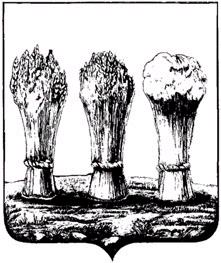 ПОСТАНОВЛЕНИЕот    22.01.2018      №   100Об опубликовании списка избирательных участков для проведения голосования и подсчета голосов избирателей на выборах Президента Российской Федерации 18 марта 2018 года	На  основании  пункта 5  статьи 25  Федерального Закона Российской Федерации от  10.01.2003 года № 19-ФЗ  «О выборах Президента Российской  Федерации», Постановление Совета Федерации Федерального Собрания Российской Федерации от 15 декабря 2017 года № 528-СФ «О назначении выборов Президента Российской Федерации» (опубликовано 18 декабря 2017 года в «Российской газете» № 286), в  соответствии с пунктом 7 статьи 19 Федерального закона от 12.06.2002  №  67-ФЗ  «Об  основных  гарантиях  избирательных прав и права на участие в референдуме  граждан  Российской  Федерации»,   и  постановлением   администрации   города  Пензы от  25.12.2012 № 1597 «Об образовании избирательных участков, участков референдума, единых для проведения всех выборов и референдумов на территории города Пензы», руководствуясь статьей 33 Устава города Пензы,Администрация города Пензы постановляет:1. Информационно-аналитическому отделу администрации города Пензы опубликовать в муниципальной газете «Пенза» и разместить на официальном сайте администрации города Пензы в информационно-телекоммуникационной сети Интернет список избирательных участков    для    проведения    голосования    и    подсчета    голосов    избирателей на   выборах   Президента Российской Федерации 18 марта 2018 года согласно приложению.	2. Контроль за исполнением настоящего постановления возложить на первого заместителя главы администрации города по организации деятельности администрации. Приложениек постановлениюадминистрации города ПензыСПИСОКизбирательных участков для проведения голосования и подсчета голосов избирателей на выборах Президента Российской Федерации 18 марта 2018 годаИзбирательный участок № 1 (Местонахождение -  МБОУ «Средняя общеобразовательная школа № 74 г. Пензы», ул. Ладожская, 131, тел. 41-27-93)Улица Ладожская, №№ 135, 137.Проспект Строителей, №№ 166, 166-в, 168.Избирательный участок № 2  (Местонахождение -  МБОУ «Средняя общеобразовательная школа № 74 г. Пензы», ул. Ладожская, 131, тел. 41-27-93)Улица Ладожская, №№ 121, 123, 129, 129-а, 133, 133-а.Избирательный участок № 3  (Местонахождение -  МБОУ «Средняя общеобразовательная школа № 74 г. Пензы», ул. Ладожская, 131, тел. 41-27-93)Улица Ладожская, №№, 139, 141, 154, 156, 158, 162, 164.
Проспект Строителей, №№ 172, 174. Избирательный участок № 4(Местонахождение - МБОУ «Лицей информационных систем и технологий № 73 г. Пензы»,ул. Ладожская, 125, тел. 41-53-83)Улица Ладожская, №№ 109, 111, 113, 115, 117, 117-а, 119.Избирательный участок № 5(Местонахождение - МБОУ «Лицей информационных систем и технологий № 73 г. Пензы»,ул. Ладожская, 125, тел. 44-87-32)Проспект Строителей, №№ 150, 152, 152-а, 154, 156, 156-а, 158, 160.
Избирательный участок № 6(Местонахождение - МБОУ «Средняя общеобразовательная школа № 76 г. Пензы»,ул. Лядова, 50, тел. 40-56-48)Улица Лядова, №№ 46, 48, 50-а, 64.Проспект Строителей, №№ 81, 83, 87, 89, 91, 93, 97.
Избирательный участок № 7(Местонахождение - МБОУ «Средняя общеобразовательная школа № 76 г. Пензы»,ул. Лядова, 50, тел. 40-56-48)Улицы: Арбековская;  Лядова, №№ 52, 54, 56, 58, 60, 62; Побочинская; Сперанского. Проезды: 1-й, 2-й, 3-й  Сперанского.Лесничество Арбековское. СНТ «Зеленая роща»; «Пограничное»; «Ромашка».
Избирательный участок № 8(Местонахождение - МБОУ «Средняя общеобразовательная школа № 76 г. Пензы»,ул. Лядова, 50, тел. 40-56-48)Улица  Лядова,  №№ 34, 36, 38, 40, 40-а, 42, 44.
Проспект Строителей,  №№  67, 69, 71, 73, 77.Избирательный участок № 9(Местонахождение - МБОУ «Средняя общеобразовательная школа № 67 г. Пензы», ул. Лядова, 14, тел. 41-49-23)Улица Лядова, №№ 16, 16-а, 18, 20, 22, 24, 24-а, 26, 28, 30, 32.Проспект Строителей,  №№  53, 59.Избирательный участок № 10(Местонахождение - МБОУ «Средняя общеобразовательная школа № 67 г. Пензы», ул. Лядова, 14, тел. 41-54-06)		              Улица Лядова, №№ 2, 4, 6, 10, 12.Проспект Строителей,  № 43.Избирательный участок № 11(Местонахождение – Муниципальное образовательное учреждение дополнительного образования детей «Детская юношеская спортивная школа № 4», пр. Строителей, 47-а, тел. 41-22-91)Проспект Строителей, №№ 37, 39, 41, 45, 49, 51, 55, 57.Избирательный участок № 12 (Местонахождение - МБОУ «Средняя общеобразовательная школа с углубленным изучением информатики № 68 г. Пензы» (корпус 1), пр. Строителей, 140, тел. 41-25-50)Проспект Строителей,  №№ 132, 134, 138, 142, 144, 146, 148.
Избирательный участок № 13(Местонахождение - МБОУ «Средняя общеобразовательная школа с углубленным изучением информатики № 68 г. Пензы» (корпус 1), пр. Строителей, 140, тел. 41-25-50)Улица Ладожская,  №№ 93, 95, 99, 103, 105, 107.
Избирательный участок № 14 (Местонахождение - МБОУ «Средняя общеобразовательная школа с углубленным изучением информатики № 68 г. Пензы» (корпус 2), пр. Строителей, 128, тел. 41-44-88)Проспект Строителей,  №№  98, 108, 114, 120, 124, 126, 130.Избирательный участок № 15 (Местонахождение - МБОУ «Средняя общеобразовательная школа с углубленным изучением информатики № 68 г. Пензы» (корпус 2), пр. Строителей, 128, тел. 41-44-88)Улица Ладожская,  №№ 79, 83, 85, 87, 91.Избирательный участок № 16 (Местонахождение - МБОУ «Средняя общеобразовательная школа № 36 г. Пензы», ул. Собинова, 6, тел. 96-04-00)Улицы: Ладожская,  №№ 55, 63, 67, 69, 71;  Собинова,  № 4.
Проспект Строителей,  №№ 78, 86.Избирательный участок № 17 (Местонахождение - МБОУ «Средняя общеобразовательная школа № 36 г. Пензы»,ул. Собинова, 6, тел. 96-04-00)Улица Ладожская, №№ 51, 53, 57, 59.
Проспект Строителей,  №№  60, 66, 68, 68-а, 70, 72, 74, 74-а, 76.
                           Избирательный участок  № 18 (Местонахождение – МАОУ «Многопрофильная  гимназия № 13 г. Пензы», пр. Строителей, 52-а, тел. 95-67-13)                     Улица Ладожская, №№ 45, 47, 49, 51-а.
Проспект Строителей,  №№ 50, 52, 54, 56, 58, 62, 64.
Избирательный участок № 19 (Местонахождение – МАОУ «Многопрофильная  гимназия № 13 г. Пензы»,пр. Строителей, 52-а, тел. 95-67-13)Улица Ладожская,  №№ 23, 27, 29, 33, 35, 37, 39, 43.Избирательный участок № 20 (Местонахождение - МБОУ «Средняя общеобразовательная школа № 57 г. Пензы», пр. Строителей, 46, тел. 96-03-00)Улица Ладожская,  №№ 15, 19, 21.
Проспект Строителей,  №№  34, 36, 38, 40, 42, 44, 44-а, 48. Избирательный участок № 21 (Местонахождение - МБОУ «Средняя общеобразовательная школа № 57 г. Пензы», пр. Строителей, 46, тел. 96-03-00)Улица Ладожская,  №№ 3, 5, 7, 9-а, 11, 13, 17.Проспект Строителей,  №№ 30, 32.Избирательный участок № 22 (Местонахождение - МБОУ «Средняя общеобразовательная школа № 63 г. Пензы», ул. Онежская, 11, тел. 96-39-05)Улицы: Глазунова,  №№ 2/1, 4, 6; Онежская,  все дома кроме дома № 15.
Проспект  Строителей,  № 28.Проезды: 2-й, 3-й  Онежские.Избирательный участок № 23 (Местонахождение - МБОУ «Средняя общеобразовательная школа № 63 г. Пензы», ул. Онежская, 11, тел. 96-39-05)Улица Онежская, № 15.Проспект  Строителей,  №№ 2-а, 4, 10, 14, 16, 18, 22, 24.Проезд  1-й Онежский.Избирательный участок № 24 (Местонахождение – Муниципальное бюджетное учреждение «Пензенский городской комплексный центр срочной социальной помощи населению»,5-й  Виноградный  пр-д, 22, тел. 95-44-31)Проезд  5-й  Виноградный ,  № 22.Проспекты: Победы, №№  96-в, 96-е; Строителей,  № 1.ГБУЗ  «Пензенский городской родильный дом».ГБУЗ «Пензенский областной госпиталь для ветеранов войн».Избирательный участок № 25(Местонахождение – ГАПОУ ПО Пензенский колледж информационных и промышленных технологий»,пр. Строителей, 7, тел. 22-18-08)Улицы: Глазунова,  №№ 2-а, 4-а, 10, 12, 16-а, 18, 20; Рахманинова, №№ 4-б, 4-в, 18-а.Проспект Строителей,  № 11.Проезды: 3-й Виноградный, 5-й  Виноградный, все дома кроме дома № 22.
Избирательный участок № 26(Местонахождение – ГАПОУ ПО Пензенский колледж информационных и промышленных технологий»,пр. Строителей, 7, тел. 22-18-08)Улицы: Глазунова, №№ 1, 3, 5, 7, 9; Мусоргского,  №№ 12, 14, 16, 18, 20, 22; Рахманинова, №№ 14, 14-а. Проезд 1-й Мусоргского,  №№ 11, 13, 15, 17, 19, 21, 22.  Избирательный участок № 27(Местонахождение – ГАПОУ ПО «C:\Users\админ\AppData\Local\Temp\notesC716AC\fdnjvfПензенский колледж информационных и промышленных технологий»,пр. Строителей, 7, тел. 22-18-08)Улица Лозицкой.Проспект  Строителей, №№ 1-а, 3, 3-а, 5, 8, 12, 20.Проезд 2-й Виноградный.   Избирательный участок № 28(Местонахождение – МБОУ гимназия «Сан» г. Пензы, ул. Рахманинова, 21-а, тел. 95-37-26)Улица  Рахманинова, №№ 3-а, 7, 7-а, 11, 13, 15, 17, 17-а.Проспект Победы, №№ 126, 128, 130.
Проезды: 1-й, 2-й, 3-й  Рахманинова. Избирательный участок № 29(Местонахождение – МБОУ гимназия «Сан» г. Пензы, ул. Рахманинова, 21-а, тел. 95-37-39)Улицы: Рахманинова, №№  4, 8, 25, 27; Тернопольская, №№ 4, 6.Проспект Победы,  №№ 132, 134, 136, 138.Проезды: 1-й  Мусоргского,  № 32; 4-й, 5-й  Рахманинова. Избирательный участок № 30(Местонахождение – МБОУ гимназия «Сан» г. Пензы, ул. Рахманинова, 21-а, тел. 95-37-39)   Улицы: Рахманинова, 12;  Тернопольская, №№ 14, 16, 18.Проспект Строителей, №№ 13, 15, 17, 17-а, 19, 21, 21-к, 23.Избирательный участок № 31(Местонахождение – ГКОУ Пензенской области «Пензенская школа-интернат  для обучающихся по адаптированным образовательным программам», ул. Мусоргского, 17, тел. 95-54-14) Улицы: Бородина,  №№ 1, 4, 5, 6, 26, 44; Рахманинова, №№  29, 31; Тернопольская,  №№ 3, 7.
 Избирательный участок № 32(Местонахождение - МБОУ «Средняя общеобразовательная школа № 64 г. Пензы», ул. Бородина, 16, тел. 43-88-02)Улицы: Бородина, №№ 3, 7, 17, 19; Римского-Корсакого.
Избирательный участок № 33(Местонахождение - МБОУ «Средняя общеобразовательная школа № 64 г. Пензы», ул. Бородина, 16, тел. 43-88-02)Улица Бородина,  №№ 10, 12, 12-а, 18.
Проспект Строителей,  №№  25, 27-а, 31.Избирательный участок № 34(Местонахождение - МБОУ «Средняя общеобразовательная школа № 64 г. Пензы», ул. Бородина, 16, тел. 43-88-02)Проспект Строителей, №№ 33, 80, 82, 84.Избирательный участок № 35(Местонахождение -  Государственное автономное стационарное учреждение  социального обслуживания системы социальной защиты населения Пензенской области «Пензенский дом ветеранов»,   ул. Собинова, 9, тел.43-73-85)Улица Собинова, № 9. Избирательный участок № 36(Местонахождение – ГАПОУ ПО «Пензенский колледж архитектуры и строительства»,ул. Собинова, 7, тел. 43-44-94)Улица Собинова,  №№ 5, 7, 14.Проспект Строителей,  №№  35, 88.Избирательный участок № 37(Местонахождение – ГАПОУ ПО «Пензенский колледж архитектуры и строительства»,ул. Собинова, 7, тел. 43-44-94)Улицы: Бородина,  №№ 20, 21, 25, 27, 29;  Стасова.Проезд 1-й Мусоргского,  №№ 58,  59,  60,  61,  62,  63,  64,  65,  67,  69.Избирательный участок № 38(Местонахождение - МБОУ «Средняя общеобразовательная школа № 56 г. Пензы», ул. Рахманинова, 37-а, тел. 96-14-15)Улицы: Мусоргского,  №№ 41, 45, 47, 49, 51, 53, 55, 57, 82, 84, 90, 92, 94; Рахманинова, №№ 32, 34, 36, 38, 38-а, 40, 42, 42-а, 44, 46, 48.Проезды: 1-й, 4-й, 6-й  Пестеля; 1-й, 2-й, Стасова. Избирательный участок № 39(Местонахождение - МБОУ «Средняя общеобразовательная школа № 56 г. Пензы», ул. Рахманинова, 37-а, тел. 96-14-15)Улица Рахманинова, №№ 28, 37, 39, 41, 43, 45, 47, 49, 51.Проспект Победы,  № 148.Проезды: 4-й, 5-й  Аренского.Избирательный участок № 40(Местонахождение - МБОУ «Средняя общеобразовательная школа № 56 г. Пензы», ул. Рахманинова, 37-а, тел. 96-14-15)Улица Рахманинова, №№ 20, 24, 26, 33, 35.
Проспект Победы,  №№ 140, 142.                           		Избирательный участок № 41(Местонахождение - МБОУ «Средняя общеобразовательная школа № 52 г. Пензы»,  пр. Победы, 109, тел. 96-42-34)Проспект Победы, №№ 111, 113, 115, 146, 150.Избирательный участок № 42(Местонахождение - МБОУ «Средняя общеобразовательная школа № 52 г. Пензы»,  пр. Победы, 109, тел. 96-42-34)Улицы:  Кронштадтская,  №№ 2, 4, 4-а, 6, 8; Ульяновская,  №№  64, 66.
Проспект Победы,  №№ 105, 107.Избирательный участок № 43(Местонахождение - МБОУ «Средняя общеобразовательная школа № 52 г. Пензы»,  пр. Победы, 109, тел. 96-42-34)Улицы: Кронштадтская,  №№ 10, 12; Ульяновская,  №№ 42, 44, 46, 48, 48-а, 50, 50-а, 52, 54, 56, 58, 60, 62.Избирательный участок № 44(Местонахождение – МБОУ  гимназия  № 42 г. Пензы,ул. Ульяновская, 34-а, тел. 95-66-55)Улицы:  Кронштадтская,  №№ 1, 3, 5, 5-а, 7, 11, 13; Одесская,  №№ 2-а, 2-б, 2-в,  4-а, 6, 12; Ульяновская, № 40. 
Проспект Победы,  № 97-б.Избирательный участок № 45(Местонахождение – МБОУ  гимназия  № 42 г. Пензы,ул. Ульяновская, 34-а, тел. 95-66-55)Улицы: Одесская,  №№ 2, 4, 5, 7,  9, 10, 11/30, 14; Ульяновская,  №№ 32, 36.
Избирательный участок № 46(Местонахождение – МБОУ «Средняя общеобразовательная школа № 52 г. Пензы» (корпус 2), ул. Юбилейная, 13, тел. 41-95-84)Улицы:  Абрикосовая;  Анисовая;  Брусничная Большая;  Брусничная Малая;  Буслаева;  Газовая; Гвоздева;  Ежевичная;  Зеленая Горка;  Земляничная;  Игристая;  Изумрудная;  Клубничная; Ладыгиной-Котс; Магистральная;  1-я, 2-я, 3-я  Магистральные; Малоэтажная; Медовая; Мозжухина; Молодежная;  Новоселов № с 1 по № 70, 142, 146;  Персиковая; Прохладная; Районная;  Рамеева; Садовая; Спрыгина; Ступишина; Таганцева; Фруктовая; Черничная; Юбилейная. Проезды: Абрикосовый; 1-й, 2-й, 3-й, 4-й, 5-й, 6-й, 7-й Брусничные; 2-й Буслаева; 1-й, 2-й Газовые; 1-й, 2-й, 3-й, 4-й, 5-й,  6-й Земляничные; 6-й Изумрудный; 1-й, 2-й, 3-й, 4-й, 5-й  Магистральные;   1-й, 2-й, 3-й  Малоэтажные;  2-й, 3-й, 5-й, 6-й, 7-й Мозжухина;  1-й, 2-й  Новоселов;  Рамеева; 1-й, 2-й, 3-й, 4-й Садовые;  Спрыгина.Поселок «Нефтяник». СДТ «Гудок».  Избирательный участок № 47(Местонахождение - МБОУ «Средняя общеобразовательная школа № 37 г. Пензы»,  ул. Минская, 6-а, тел. 44-80-49)Улицы: Минская,  №№ 2, 6, 12;  Овраг Безымянный;  Одесская,  №№ 1, 3; Строителей; Ульяновская,  №№ 20, 22, 26.
СНТ «40 лет Октября».
Избирательный участок № 48(Местонахождение - МБОУ «Средняя общеобразовательная школа № 37 г. Пензы»,  ул. Минская, 6-а, тел. 44-80-49)Улицы:  Минская, №№ 3, 4, 7, 8, 10, 14, 16, 16-а, 18, 24, 26; Ульяновская,  №№ 18, 21, 23, 25.Избирательный участок № 49(Местонахождение - МБОУ «Средняя общеобразовательная школа № 31 г. Пензы»,пр. Победы, 85, тел. 95-54-02)Улицы: Минская, №№ 1, 3-а, 5, 5-а, 9, 11, 13; Ульяновская,  №№ 8, 16/15.Проспект Победы,  № 95.Избирательный участок № 50(Местонахождение - МБОУ «Средняя общеобразовательная школа № 31 г. Пензы»,пр. Победы, 85, тел. 95-54-02)Улицы: Минская, № 5-б; Ульяновская,  №№ 2, 4, 5, 9.
Проспект Победы, №№ 77, 77-а, 79, 81, 83, 87, 89, 91, 93.Избирательный участок № 51(Местонахождение - общежитие ФГБОУ ВО  «Пензенский государственный университет архитектуры и строительства», ул. Минская, 17,  тел. 95-51-08)Улицы: Минская,  №№ 17, 19, 21, 23; Ульяновская,  №№ 10, 11, 12, 13, 13-а, 13-б, 14, 17, 19.                           СНТ «Весна», СТ  «Мичурина».Избирательный участок № 52(Местонахождение - МБОУ «Средняя общеобразовательная школа № 9 г. Пензы»,пр. Победы, 78, тел. 42-35-26)Улицы: Гончарова;  Ряжская;  Урожайная.Проспект Победы,  №№ 69, 75-д, 80, 82, 84, 86, 86-а, 90, 94, 96, 98, 100, 102, 104, 106, 108, 110, 112, 114, 116, 118, 120, 122, 122-а, 124-а. Проезд Гончарова.Избирательный участок № 53(Местонахождение - МБОУ «Средняя общеобразовательная школа № 9 г. Пензы»,пр. Победы, 78, тел. 42-35-26)Улицы: Овощная; 1-я, 2-я  Офицерские;  Придорожная;  Серпуховская;  Щербакова.Проспект Победы,  №№ 46-а, 48, 50, 52, 54, 56, 58, 60, 64, 66, 68, 72, 76.Проезды: 1-й, 2-й, 3-й, 4-й  Офицерские; 1-й, 2-й  Придорожные;  Щербакова.Избирательный участок  № 54(Местонахождение - МБОУ «Средняя общеобразовательная школа № 18 г. Пензы», ул. Беляева, 43, тел. 49-88-73)Улицы: Беляева, №№ 31, 33, 37, 39, 41, 45; Кулибина;  Циолковского,  №№ 20, 22, 31/35.Избирательный участок № 55 (Местонахождение - МБОУ «Средняя общеобразовательная школа № 18 г. Пензы», ул. Беляева, 43, тел. 49-88-73)Улицы: Леонова, № 37; Ударная, №№ 35, 37, 39, 40, 41, 42, 43; Циолковского, №№ 12, 14/38, 16/33, 18.Избирательный участок № 56(Местонахождение - ФГБОУ ВО «Пензенский государственный университет архитектуры и строительства»,ул. Титова, 28, тел. 92-91-30)Улицы: Беляева, №№ 14, 16, 18; Германа Титова, №№ 20, 24;  Гризодубовой;  Загоскина; Кирпичная;  Циолковского,  №№ 39, 41, 43/26.
Избирательный участок  № 57(Местонахождение - МБОУ «Средняя общеобразовательная школа № 50 г. Пензы», ул. Докучаева, 20, тел. 49-66-05)Улицы: Беляева, №№ 2, 4, 6, 12, 29/12;  Германа Титова, №№ 4, 6, 8, 10, 12, 14, 15-а, 16; Докучаева,  с № 1/27 по № 9/27; Циолковского,  №№ 19/31, 21, 27, 33, 35, 37.Избирательный участок № 58(Местонахождение - МБОУ «Средняя общеобразовательная школа № 50 г. Пензы», ул. Докучаева, 20, тел. 49-66-05)Улицы:  Беляева,  №№ 3, 9, 15, 17, 23; Воровского,  №№ 25/11, 27, 29, 31, 33/11, 44, 48/13; Докучаева,  с № 11/8 по № 18; Комсомольская, №№ 31/5, 38/7; Леонова,  №№ 19, 23, 25; Ударная,  №№ 9, 13/40, 15, 16, 17, 18,  20, 21, 22/27, 23, 24/32, 26, 28, 30, 32, 34; Фрунзе,  №№ 23, 25, 26, 28, 30, 36, 37, 38, 40, 42; Циолковского,  №№ 7/27, 8/24, 9, 10/29, 11, 15, 17/36. Избирательный участок № 59(Местонахождение – МБУ «Центр хореографического искусства г. Пензы»,ул. Леонова, 1-а, тел. 20-07-79)Улицы: Байдукова; Воровского, №№ 17, 17-а, 19, 20, 21, 24/8, 28, 30, 32, 34, 36; Гагарина, №№ 9, 13; Комсомольская, №№ 15/5, 15-а, 17, 17-а, 18, 19, 19-а, 21/5, 22/2, 23, 24/7, 25, 26, 27, 28/8, 29, 32, 36; Ленина, №№ 45, 45-а, 47; Леонова, №№ 1/2, 3, 9, 13, 15, 18, 18-а, 20, 26, 28, 30, 32, 34/49; Литейная; Ударная, №№ 2/8, 3, 4, 10, 12; Фрунзе,  №№ 14, 15, 18.
ГБУЗ «Пензенская городская клиническая больница».Избирательный участок № 60(Местонахождение - МБОУ «Средняя общеобразовательная школа № 51 г. Пензы», ул. Крупской, 5, тел. 49-80-49)Улицы: 9 Января, №№ 9/15, 11/14, 12/16; Воровского, №№ 9/7, 10/9, 11/6, 12/8; Крупской, №№ 18, 20, 21/2, 22, 23, 24, 25, 27, 29, 31; Ленина, № 43; Леонова, № 10;  Фрунзе,  №№  9/11, 10/13, 11/10, 12/12;  Циолковского, №№ 4, 4-а, 6, 6-а, 6-б; Шмидта. Избирательный участок  № 61(Местонахождение – МБУ «Центр культуры и досуга», ул. Ленина, 11-а, тел. 94-39-60)Улицы: 9 Января, №№ 1/27, 4, 6; Гагарина, №№ 16-а, 16-б, 16-в;  ИТР;  Комсомольская, №№ 9/3, 10, 11, 12/4;  Крупской,  № 2/13;  Лазо;  Ленина,  №№ 11, 15, 17, 19, 31. 
Избирательный участок № 62(Местонахождение – МБУ «Центр культуры и досуга», ул. Ленина, 11-а, тел. 94-39-60)Улицы: Заводская;  Ленина, №№ 3, 8, 10, 10-а, 12, 14, 16, 18, 20, 22, 24, 26, 28; Рузаевская, № 2-а.    
Переулок Автоматный.ФКУ ИК-1 УФСИН России по Пензенской областиСтационар ГБУЗ «Областного противотуберкулезного диспансера»  Избирательный участок № 63(Местонахождение – ГАПОУ ПО «Пензенский колледж современных технологий переработки и бизнеса», ул. Аустрина, 129, тел. 25-12-69)Улицы: Аустрина,  с № 37 по №№ 142, 178, 180;  Белякова; Машиностроительная; Новая; Павлова; Совхозная; Тиражная; Черняховского.Проезды: Литвинова; 1-й, 2-й, 3-й  Новые; Павлова; Совхозный.Избирательный участок № 64(Местонахождение - МБОУ «Средняя общеобразовательная школа № 71 г. Пензы»,ул. Можайского, 1, тел. 57-96-83)Улицы: Аустрина,  с № 144  по № 154;  Депутатская; Лунинская; Можайского; Нестерова.Проезд Нестерова. Избирательный участок № 65(Местонахождение - МБОУ «Средняя общеобразовательная школа № 71 г. Пензы»,ул. Можайского, 1, тел. 57-96-83)Улицы: Архангельского;  Аустрина, №№ 156, 158, 162, 170, 172, 176, 178-а; Октября Гришина; Звездная; Каштановая; Островная; Почивалина; Северополянская; Тагильская; Шоссейная.Проезды: Архангельского; 1-й, 2-й, 3-й  Каштановые; 1-й, 2-й, 4-й, 5-й, 7-й, 8-й, 9-й, 10-й Малиновые; 1-й, 2-й, 3-й  Северополянские.Совхоз «Победа».   СНТ «Южный»,  СТ «Северная Гора».Избирательный участок № 66(Местонахождение - МБОУ «Средняя общеобразовательная школа № 71 г. Пензы»,ул. Можайского, 1, тел. 57-96-83)Улицы: Байкова; Компрессорная;  Сормовская; Сумская.Проезды: 1-й, 3-й  Можайского; Сумской. Избирательный участок № 473 (Местонахождение -  МБДОУ детский сад № 149 г. Пензы  «Город детства»,ул. Ладожская, 146-а, тел. 69-63-96)Улица Ладожская,  №№ 110, 112, 112-б, 114, 124, 126, 128, 142, 144, 146, 148, 148-а, 149, 150, 151, 153, 168.Избирательный участок № 480 (Местонахождение -  ГБУЗ «Областной онкологический диспансер»,пр. Строителей, 37-а, тел. 41-30-55)ГБУЗ «Областной онкологический диспансер».Избирательный участок № 803(Местонахождение – МБОУ «Средняя общеобразовательная школа № 52 г. Пензы» (корпус 2), ул. Юбилейная, 13, тел. 41-95-84)Улицы: Новоселов,  №№  101, 103, 104, 105, 106, 107, 108, 110, 111, 112, 113, 114, 115; Сузюмова.  Избирательный участок № 933(Местонахождение – МБДОУ детский сад № 10 г. Пензы «Калейдоскоп»,ул. 65-лет Победы, 3, тел. 69-44-70)Улицы:  65-лет  Победы; Генерала Глазунова. Избирательный участок № 952(Местонахождение – ГБУЗ «Клиническая больница № 6 им. Г.А. Захарьина»,ул. Стасова, 7, тел. 98-34-54)  ГБУЗ  «Клиническая больница № 6 им. Г.А. Захарьина».ГБУЗ  «Областная наркологическая больница».ФГБУ «Федеральный центр сердечно-сосудистой хирургии». ЖЕЛЕЗНОДОРОЖНЫЙ РАЙОНИзбирательный участок № 67        (Местонахождение – МБУ МЦ «Орион» г. Пензы, ул. Литвинова, 21-а, тел. 49-09-37)Улицы: Егорова; Литвинова; Литвинова Поляна; Саранская, с № 92 по № 129 (четная и нечетная стороны).Избирательный участок № 68           (Местонахождение – МБОУ «Средняя общеобразовательная школа № 48» г. Пензы,ул. Насосная, 1, тел. 29-16-23)Улицы: Каракозова, с № 67 по № 75 (нечетная сторона); Набережная реки Суры; Насосная; Ново-Черкасская; Рылеева; Саранская, №№ 41-а, 41-б, 41-в, 43-а; Северная.Избирательный участок № 69  (Местонахождение – МБОУ «Средняя общеобразовательная школа № 48» г. Пензы, ул. Насосная, 1,  тел. 49-29-74) Улицы: Каракозова, № 33-а, с № 43 по № 49 (нечетная сторона); Победы; Путевая; Саранская, №№ 1, 5, 7.Проезд Победы.Избирательный участок № 70 (Местонахождение – МБОУ «Средняя общеобразовательная школа № 47» г. Пензы, ул. Пролетарская, 26-а, тел. 94-74-30) Улицы: Луначарского, № 53; Мельничная; Пролетарская, №№ 30, 76; Толстого, №№ 1, 3, 5.Избирательный участок № 71 (Местонахождение – МБОУ «Средняя общеобразовательная школа № 47» г. Пензы, ул. Пролетарская, 26-а, тел. 94-74-30) Улицы: Герцена, №№ 17/8, 44, 46; Дзержинского, №№ 31, 33, 35; Пролетарская, №№ 20, 22, 24, 26, 47, 52; Толстого, №№ 2, 4, 6.Избирательный участок № 72 (Местонахождение – МБОУ «Средняя общеобразовательная школа № 47» г. Пензы, ул. Пролетарская, 26-а, тел. 94-74-30)Улицы: Герцена, №№ 7, 9, 11; Дзержинского, с № 38 по № 46 (четная сторона); Мирская; Пролетарская, №№ 6, 10, с № 33 по № 39 (нечетная сторона); Рузаевская, (кроме № 2-а).Проезды: Жемчужный, №№ 5, 7, 9, 11;  Пролетарский.Избирательный участок № 73  (Местонахождение – МБОУ «Средняя общеобразовательная школа № 35» г. Пензы, ул. Луначарского, 10, тел. 94-66-53) Улицы: Герцена, №№ 1, 1-а, 3, 4, 12, 12-а; Жемчужная; Кузнецкая; Луначарского, №№ 4, 6, 7; Пролетарская № 4/35.Порядок Кузнечный.Проезд Жемчужный, №№ 2, 3, 8, 10, 10-б.Избирательный участок № 74(Местонахождение – МБОУ «Средняя общеобразовательная школа № 35» г. Пензы, ул. Луначарского, 10, тел. 94-66-53) Улицы: Герцена, с № 87 по № 112 (четная и нечетная стороны); Луначарского, №№ 38-а, 40, 42, 44, 46, с № 88  по № 102 (четная и нечетная стороны); Пугачева, №№ 50, 50/70; Теплова; Толстого, №№ 34, 36, 38; Ухтомского, №№ 55, 57, 59, 68,  с № 83 по № 113 (нечетная сторона).Переулок Конный.Избирательный участок № 75(Местонахождение – МБОУ «Средняя общеобразовательная школа № 35» г. Пензы, ул. Луначарского, 10, тел. 94-43-05) Улицы: Дзержинского, №№ 15, 15-а, 17, 19, 21, 23-а; Луначарского, №№ 2-б, 8, 28, 28/27, 34-а; Ухтомского, №№ 1, 1-а, 2-а, 2-б, 3, 3-а, 3-б, 5.Избирательный участок № 76 (Местонахождение – МБОУ ДО «Центр развития творчества детей и юношества», ул. Герцена, 37, тел. 94-64-70) Улицы: Герцена, №№ 14, 42/29, 44-а, 44-б; Дзержинского, №№ 29, 29/42; Луначарского, №№ 7-а, 30, 32, 34, 36, 39, 43, 45, 49, 51; Толстого, № 10.Избирательный участок № 77   (Местонахождение – МБОУ ЛСТУ № 2  г. Пензы, ул. Бакунина, 88-а, тел. 68-54-53) Улицы: Бакунина, с № 78/38 по № 132-а (четная сторона); Кулакова, № 15; Суворова, № 90-а, с 117 по № 141 (нечетная сторона); Территория депо.                         Избирательный участок № 78       (Местонахождение – МБОУ «Гимназия № 44» г. Пензы, ул. Московская, 115, тел. 52-28-62)  Улицы: Восточная, (кроме № 30); Долгова, №№ 6, 8, 8-б, 10; Железнодорожная; Каракозова, с № 1/2 по № 31 (четная и нечетная стороны); Московская, с № 109-а по № 135/1 (нечетная сторона); Огородная; Октябрьская, №№ 4, 6; Плеханова, № 45; Старо-Черкасская; Суворова, №№ 44, 46; Сурская; Чехова, с № 16/42 по № 46 (четная сторона), с № 49 по № 86 (четная и нечетная стороны).Площадь Привокзальная.НУЗ «Отделенческая клиническая больница на станции Пенза» ОАО «РЖД».Избирательный участок № 79  (Местонахождение – ГАПОУ ПО «Пензенский колледж транспортных технологий», ул. Привокзальная площадь, 9, тел. 46-10-51) Улицы: Бакунина, №№ 4, 30-а, 36, 36-а, 50; Володарского, №№ 71, 73, 75, с № 77 по № 98/5 (четная и нечетная стороны); Восточная, № 30; Долгова, с № 18 по № 27/122 (четная и нечетная стороны); Каляева; Московская, с № 97 по № 104/55   (четная и нечетная стороны);   Октябрьская, № 7;   Суворова, с  № 7  по № 78  (четная и  нечетная стороны, кроме №№ 44, 46);   Урицкого,  с  № 107  по  № 135 (четная и нечетная стороны); Чехова, с № 13 по № 45 (нечетная сторона).Порядок Рабочий.Избирательный участок № 80  (Местонахождение – МБОУ «Средняя общеобразовательная школа № 8 им. Н.С. Павлушкина» г. Пензы,ул. Касаткина, 8, тел. 58-73-26)Улицы: Ерик; Злобина; Инициативная; Касаткина; Сердобская; Транспортная (четная сторона).Проезды: 1-й, 2-й, 3-й Городищенские; Горочный.Переулок Транспортный.Избирательный участок № 81 (Местонахождение –  МБОУ «Средняя общеобразовательная школа № 8»им. Н.С. Павлушкина» г. Пензы, ул. Касаткина, 8, тел. 58-73-26)Улицы: Демченко; Заречная; Инсарская; Локомотивная; Ломовская; Мокшанская; Осадная; Павлушкина; Тухачевского; Уральская.Избирательный участок № 82   (Местонахождение – МБОУ «Средняя общеобразовательная школа № 43» г. Пензы, ул. Парковая, 2, тел. 66-03-99) Улицы: Автономная; Ангарская; Измайлова, с № 6 по № 61 (четная и нечетная стороны),  № 65; Парковая; Первомайская; Пожарского;   Тарханова №№ 11, 13, 15; Фабричная, №№ 2, 4. Проезды: Автономный; 1-й, 2-й Ангарские.Переулки: 1-й, 2-й, 3-й Ангарские.Порядок Автономный.Избирательный участок № 83  (Местонахождение – МБОУ «Средняя общеобразовательная школа № 43» г. Пензы, ул. Парковая, 2, тел. 66-03-99) Улицы: Бумажников; Верещагина; Гребная; Зарубина; Лесной Поселок; Ново-Приютская; Стадионная.Переулки: 1-й, 2-й, 3-й Верещагина; Горбатов.Проезды: 1-й, 2-й, 3-й Верещагина; 1-й, 2-й, 3-й, 4-й, 5-й Зарубина; 1-й, 2-й, 3-й Фестивальные.Избирательный участок № 84 (Местонахождение – МБУ «Пензенский театр юного зрителя», ул. Тарханова, 11-а, тел. 45-02-65)Улицы: Тарханова, №№ 5, 7, 7/11, 9, 9-б, 10, 10-в, 12; Транспортная (нечетная сторона); Фабричная, № 3,  с № 5 по № 14 (четная и нечетная стороны). Избирательный участок № 85 (Местонахождение - МБОУ «Средняя общеобразовательная школа № 40» г. Пензы, ул. Хользунова, 27/30, тел. 56-17-38)Улицы: Кошевого; Кошевого Вторая; Нейтральная; Нейтральная Вторая; Ново-Нейтральная; Парижской Коммуны; Привокзальная (нечетная сторона); Седова; Суходольная; Тюленина.Проезды: Кошевого; 1-й, 2-й, 3-й, 4-й, 5-й Кошевого; Парижской Коммуны; 1-й, 2-й Парижской Коммуны; Седова; 1-й, 3-й Суходольные.Сборный пункт военного комиссариата Пензенской области.Избирательный участок № 86   (Местонахождение – МБОУ «Средняя общеобразовательная школа № 40» г. Пензы, ул. Хользунова, 27/30, тел. 56-17-38) Улицы: Кустанайская; Орджоникидзе; Пересеченная; Порядок Первый; Порядок Второй; Свободы; Серова; Столярная; Хользунова; Черкасова; Чернышевского.Проезды: Кустанайский; 1-й, 2-й Кустанайские; 1-й Орджоникидзе; 1-й, 2-й Пересеченные; 1-й Свободы; Серова; 1-й Серова; Столярный; Чернышевского; 1-й, 2-й Чернышевского.Тупики: 1-й, 2-й Хользунова.Избирательный участок № 87  (Местонахождение – МБУ «Центр социальной помощи семье и детям» Железнодорожного района г. Пензы
ул. Складская, 19, тел. 58-17-24) Улицы: Долгорукова, с № 1-а по № 25/2-а (четная и нечетная стороны), с № 27 по № 39-а (нечетная сторона); Привокзальная (четная сторона); Светлая № 2/95; Складская; Чаадаева, с № 35-а по № 93 (нечетная сторона).Проезды: 1-й Димитрова; 1-й, 2-й Складские; Узенький; 3-й Чаадаева.Переулок Складской.Порядок Складской.Избирательный участок № 88   (Местонахождение – МБОУ «Средняя общеобразовательная школа № 41» г. Пензы, ул. Проходная, 3, тел. 90-11-70) Улицы: Активная, с № 1/17 по № 6 (четная и нечетная стороны), №№ 8, 10/28, 10-а, 10-в; Астраханская, с № 2 по № 8 (четная сторона); Буровая; Карьерная; Колхозная, с № 1 по № 27 (четная и нечетная стороны); Котовского, с № 1 по № 27 (четная и нечетная стороны); Ново-Озерная; Ново-Прогонная; Озерная, с № 1-а по № 39 (четная и нечетная стороны); Осипенко; Партизанская; Партизанская Первая; Партизанская Вторая; Пойменная; Поселковая; Прогонная; Проходная; Светлополянская, №№ 6, 8; Чаадаева, с  № 2 по  № 34-а (четная и нечетная стороны); Чапаева, с № 2 по № 40 (четная и нечетная стороны); Щорса.Проезды: Буровой; 2-й, 3-й, 4-й Колхозные; 2-й Котовского; Прогонный; 1-й, 2-й Чаадаева.Переулки: Буровой; Озерный.Избирательный участок № 89   (Местонахождение – МБОУ «Средняя общеобразовательная школа № 41» г. Пензы, ул. Колхозная, 31, тел. 90-12-38) Улицы: Активная, №№ 7, 9-а, с № 11 по № 43 (четная и нечетная стороны); Астраханская, №№ 5, 7 с № 9 по № 76 (четная и нечетная стороны); Колхозная,  с № 28 по № 111 (четная и нечетная стороны); Котовского, с № 27-а по № 90 (четная и нечетная стороны); Ломоносова; Матросова; Озерная, с № 40 по  № 111 (четная и нечетная стороны); Проезжая, №№ 4, 6; Расковой; Светлополянская, (кроме №№ 6, 8); Чапаева, с № 41 по № 69 (четная и нечетная стороны).Проезды: 3-й Котовского; Ломоносова; 1-й, 2-й Ломоносова; 1-й Макаренко; Матросова; 1-й, 2-й, 3-й Матросова; Матросова Новый; 2-й Проезжий; 1-й,2-й Расковой.Избирательный участок № 90  (Местонахождение – МБОУ «Средняя общеобразовательная школа № 10» г. Пензы, ул. Красносельская, 29, тел. 57-54-03) Улицы: Долгорукова, с № 51-а по № 73 (четная и нечетная стороны); Клары Цеткин, с № 1 по № 15-б (четная и нечетная стороны), №№ 17, 19,  21, 33;   Красносельская; Макаренко.Проезды: Клары Цеткин; 1-й, 2-й 3-й, 4-й Красносельские; 3-й Макаренко. Избирательный участок № 91    (Местонахождение – МБОУ «Средняя общеобразовательная школа № 10» г. Пензы, ул. Красносельская, 29, тел. 57-54-03) Улицы: Бадигина; Будищева; Клары Цеткин, №№  23, 25, 27, 29, 31, 31-а; Колхозная, №№ 112, 118, 120; Лажечникова; Татлина.Проезды: Бадигина;  Будищева; Лажечникова.Избирательный участок № 92   (Местонахождение  – МБУ «Центр социальной помощи семье и детям» Железнодорожного района г. Пензы, ул. Клары Цеткин, 39, тел. 98-49-06) Улицы: Долгорукова, с № 78 по № 100 (четная сторона); Клары Цеткин, №№  23-а; 35, 37, 39, 41, 43,  45, 49, 51; Менделеева.Избирательный участок № 93  (Местонахождение – МБОУ «Средняя общеобразовательная школа № 66» г. Пензы, ул. Медицинская, 1-а, тел. 57-26-89) Улицы: Димитрова; Долгорукова, с № 26 по № 34 (четная сторона), с № 41 по № 49-а (четная и нечетная стороны); Клары Цеткин, №№ 48, 48-а, 50, 54; Коллективная; Проезжая, (кроме №№ 4, 6); Проезжая Первая; Проезжая Вторая; Светлая, №№  8, 10, 10/82, 10-а.Проезды: 1-й, 2-й, 3-й, 4-й Активные, 2-й Димитрова. Избирательный участок № 94   (Местонахождение – МБОУ «Средняя общеобразовательная школа № 66» г. Пензы, ул. Медицинская, 1-а, тел. 57-26-89) Улица Клары Цеткин, №№ 53, 55, 59, 63, 65, 67, 69.Избирательный участок № 95  (Местонахождение – МБОУ «Средняя общеобразовательная школа № 66» г. Пензы, ул. Медицинская, 1-а, тел. 57-26-89) Улицы: Клары Цеткин, №№ 44, 46, 46-а, 56, 58, 60, 62; Медицинская, №№ 7, 14, 14-а; Чаадаева, №№ 97, 99, 101, 101-а, 103.Избирательный участок № 96 (Местонахождение – ГАОУ ДПО «Институт регионального развития Пензенской области», ул. Чаадаева, 119, тел. 57-63-30)Улицы: Дружбы, №№  2, 4, 8; Чаадаева, №№ 64, 64-г, с № 103-а по № 153-б (нечетная сторона).Избирательный участок № 97 (Местонахождение – ГБУК «Пензенский областной Дом народного творчества», 
ул. Дружбы, 23, тел. 45-06-33) Улицы: Дружбы, с № 1 по № 21 (нечетная сторона); Медицинская, (кроме №№ 7, 14, 14-а).Избирательный участок № 98  (Местонахождение – ГБУК «Пензенский областной Дом народного творчества» 
ул. Дружбы, 23, тел. 45-06-33) Улицы: Аптекарская; Каменская; Касторная; Марата; Омская; Поимская; Розы Люксембург; Светлая Вторая; Согласие; Чапаева, №№ 83, 85, 87. Проезды: Аптекарский; 1-й, 2-й, 3-й, 4-й Калужские; 1-й, 2-й, 3-й Каменские; 1-й, 2-й Марата; 1-й, 2-й Поимские; Розы Люксембург.Садоводческое товарищество «Заря».Избирательный участок № 99  (Местонахождение  – филиал МБОУ «Средняя общеобразовательная школа № 66» г. Пензы, ул. Молодогвардейская, 46-а, тел. 67-63-97) Улицы: Камыши-Хвощи; Лесная слобода; Молодогвардейская; Ольховая; Отрадная; Приозерная; Раздольная; Соловьиная.Блок-Пост – 718 км.Кордон Сурка.Переезд Ахунский.Жилая будка – 718 км.Перегон – 718 км.Садоводческие товарищества: «Березка»;  «Бодрость»; «Заря 81»; «Знание»; «Медик»; «Мечта»; «Победа»; «Романтики»; «Росток»; «Сосенки»; «Химик».Филиал войсковая часть 34011 ФКУ войсковой части 33877. ФКУ ИК-4 УФСИН России по Пензенской области.Специальный приемник УМВД России по городу Пензе.Избирательный участок № 100 (Местонахождение – МБОУ «Средняя общеобразовательная школа № 45» г. Пензы, ул. Ушакова, 15, тел. 57-40-98) Улицы: Дежнева; Дорожная, № 10-а; Ермака; Осенняя; Станционная.Проезды: Ермака, Ушакова, с № 1 по № 31 (четная и нечетная  стороны), № 35.Блок-пост- 720 км.Жилая будка – 721 км.Садоводческие товарищества: «Виктория»; «Домостроитель»; «Дружба»; «Осень»; «Отдых»; «Труд».Военный городок № 2.Избирательный участок № 101 (Местонахождение – п. Монтажный, МБУ ЦКиД  СП «Маяковский» ул. Сосновая, 8, тел. 23-30-49)  Улицы: Беринга; Пригородная; Солнечная; Сосновая; Ушакова; Черепановых.Проезды: Сосновый; Ушакова, с № 32 по № 42 (четная сторона); Черепановых.Избирательный участок № 102 (Местонахождение – Пензенская Духовная Семинария, ул. Перекоп, 4, тел. 69-02-10)Улицы: Авиационная; Береговая; Киевская; Коробкова, с № 1 по № 21 (четная и нечетная стороны); Лагерная; Луговая, с № 23 по № 55/2 (четная и нечетная стороны); Маяковского; Мостовая; Пархоменко, с № 21 по № 31-а (нечетная сторона); Пензенская; Перекоп, с № 1-а по № 21-а (четная и нечетная стороны).Проезды: Коробкова; Планетный; 1-й, 2-й Планетные.Избирательный участок № 103   (Местонахождение – Пензенская Духовная Семинария, ул. Перекоп, 4, тел. 20-94-99) Улицы: Барковка; Долгая; Затонная; Коробкова, с № 22 по № 57 (четная и нечетная стороны); Перекоп, с № 22 по № 42 (четная и нечетная стороны); Перовской, с № 12/11 по № 85 (четная и нечетная стороны); Проточная; Санитарная, (кроме №№ 23, 23/10); Северная Барковка; Славянская; Сортировочная.Проезды: Барковка; 1-й Барковка; 1-й, 2-й Затонные; 1-й, 2-й Луговые; Мопра; 1-й, 2-й, 3-й Мопра; 1-й, 2-й, 3-й, 4-й Санитарные; 1-й, 2-й Славянские; 1-й, 2-й, 3-й, 4-й Сортировочные; Станюковича.Садоводческие товарищества:  «Аграрник-10»;  «Весна»; «Весна-1»; «Вишенка»; «Восход»; «Восход-1»; «Дружба-1»; «Дружба-2»; «Железнодорожник-1»; «Искра»; «Искра-1»; «Коммунальник»; «Кооператор»; «Космос»; «Луч»; «Луч-1»; «Луч-2»; «Мичуринец»; «Пригородное»; «Приозерное»; «Сосны»; «Сура»; «Энергетик-2».Избирательный участок № 104 (Местонахождение – МБОУ «Средняя общеобразовательная школа № 26» г. Пензы, ул. Луговая, 1-а, тел. 56-54-10) Улицы: Дегтярная; Демьяна Бедного; Казанская; Луговая, с № 1-в по № 21/10 (четная и нечетные стороны); Пархоменко, с № 1 по № 13 (четная и нечетная стороны); Перовской, с № 1 по № 11 (четная и нечетная стороны); Планетная; Рязанская; Санитарная, №№ 23, 23/10; Станюковича; Стрельбищенская.Проезды: 1-й, 2-й, 3-й, 4-й Демьяна Бедного; 1-й, 2-й Казанские; Стрельбищенский.Переулок Казанский.Избирательный участок № 105  (Местонахождение - МБОУ «Средняя общеобразовательная школа № 26» г. Пензы, ул. Луговая, 1-а, тел. 56-54-10) Улица Ново-Казанская, (кроме №№ 10, 14, 18, 20, 22).Избирательный участок № 106  (Местонахождение - МБОУ «Средняя общеобразовательная школа № 26» г. Пензы, ул. Луговая, 1-а, тел. 56-54-10) Улицы: Измайлова, с № 73 по № 83 (нечетная сторона); Ново-Казанская, №№ 10, 14, 18, 20, 22.Избирательный участок № 107 (Местонахождение - МБОУ «Средняя общеобразовательная школа № 77» г. Пензы, ул. Антонова, 72, тел. 62-56-29) Улицы: Антонова, №№ 54, 56, 58, 62, 70, 74, 76; Баженова; Бунина; Достоевского; Живописная; Измайлова, №№ 64, 66, 68, 70, 72, 72-а, 74, 76, 125, 127, 129; Крымская; Литературная; Столыпина; Тенистая; Шишкина.Проезды: Бунина; Вересаева; Добролюбова; Достоевского; 1-й, 2-й, 3-й; 4-й Достоевского; Живописный; 1-й, 2-й Крымские; 1-й, 2-й Литературные; Тенистый.   Избирательный участок № 108 (Местонахождение - МБОУ «Средняя общеобразовательная школа № 77» г. Пензы, ул. Антонова, 27-а, тел. 69-78-24) Улица Антонова, №№ 25, 29, 31, 33, 35, 41, 43, 45, 47, 49.Избирательный участок № 109 (Местонахождение - МБОУ «Средняя общеобразовательная школа № 77» г. Пензы, ул. Антонова, 27-а, тел. 69-78-24) Улица Антонова, №№ 9, 11, 15, 19, 19-б, 21, 27.Избирательный участок № 110    (Местонахождение – МБОУ «Кадетская школа по делам ГОЧС № 70» г. Пензы, ул. Антонова, 14-б, тел. 69-71-80)Улица Антонова, №№  5, 5-а, 5-в, 5-г, 5-д, 5-е, 7, 17, 17-а, 23, 23-а.Избирательный участок № 111  (Местонахождение – МБОУ «Кадетская школа по делам ГОЧС № 70» г. Пензы, ул. Антонова, 14-б, тел. 69-71-80)Улица Антонова, №№ 2, 4-а, 10, 12, 14, 16, 18, 20, 22, 24, 26, 28, 30. Избирательный участок № 112(Местонахождение – ПензГТУ «Колледж промышленных технологий», ул. Антонова, 6, тел. 69-72-62) Улицы: Добролюбова; Засурское лесничество; Пилотная; ПМК - 405; Пригородное лесничество; Садовое Кольцо; Сосновка; 354 Стрелковой дивизии. Проезды: 1-й, 2-й, 3-й Добролюбова. Переулки: Добролюбова; 2-й Добролюбова.Кордон 95.Садоводческие товарищества: «Восток»; «Огонек».Избирательный участок № 113(Местонахождение – ФГБОУ ВО «Пензенский государственный аграрный университет»,ул. Ботаническая, 30, тел. 62-81-40)Улицы: Ботаническая; Грибоедова, 4-а, с № 6 по № 14 (четная сторона), с № 23 по № 43 (нечетная сторона); Дачная; Институтская; Конструкторская; Мечникова; Ново-Зеленая; Одоевского; Подлесная; Снайперская; Сплавная, с № 5-а по № 23 (четная и нечетная стороны); Учительская; Цветочная; Школьная, с № 18-а по № 49/12 (четная и нечетная стороны); Ягодная, № 25, с № 31/15 по № 52/1 (четная и нечетная стороны).Проезды: 2-й Дачный; Снайперский; 1-й, 2-й Школьные; Ягодный; 1-й, 2-й Ягодные.Переулки: 2-й Дачный; Сплавной.Кордон 1.Избирательный участок № 114(Местонахождение – МБОУ «Средняя общеобразовательная школа № 19» г. Пензы,ул. Ягодная, 11, тел. 62-82-70)Улицы: Вильямса; Входная; Грибоедова, с № 1 по № 5 (четная и нечетная стороны, кроме №№ 2-д, 4-а), с № 7 по № 17-а (нечетная сторона); Зеленая; Коннозаводская, с № 1 по № 9 (четная и нечетная стороны), №№ 13, 15, 17, 17-а; Лесозащитная; Лодочная; Мичурина; Моховая; Питомниковая; Подсобное хозяйство Торф; Пристанская; Санаторная; Спартаковская; Сплавная, с № 1-а  по № 4 (четная и нечетная стороны); Школьная, с № 1 по № 15-б (четная и нечетная стороны); Ягодная, с № 2/29 по № 24 (четная и нечетная стороны), №№ 28, 28-а/30-а, 28/30.Проезды: Грибоедова;  Дачный; 1-й Дачный; Лодочный; Санаторный; Спартаковский; 1-й, 2-й Спартаковские.Переулки: Дачный; 1-й Дачный; Санаторный.Порядок Санаторный.Садоводческие товарищества: «Дубрава», «Союз». ООО «Серебряный бор».Лечебные профилактические учреждения: «Санаторий им. В.В. Володарского»; «Санаторий им. С.М. Кирова».Избирательный участок № 115(Местонахождение – МБОУ «Средняя общеобразовательная школа № 19» г. Пензы,ул. Ягодная, 11, тел. 62-82-70)Улицы: Грибоедова, № 2-д; Коннозаводская, №№ 10-а, 12, 14, 16, с № 18 по № 89 (четная и нечетная стороны), № 103; Питомниковая Вторая.Кордон Студеный.Тупик Коннозаводской.Избирательный участок № 728(Местонахождение – ГБУЗ «Клиническая больница № 4», ул. Светлая, 1, тел. 56-87-70)Улица Чапаева, с № 71 по № 123 (нечетная сторона, кроме №№ 83, 85, 87).ГБУЗ «Клиническая больница № 4».ЛЕНИНСКИЙ РАЙОНИзбирательный участок № 116 (Местонахождение – МБОУ «Средняя общеобразовательная школа № 11г. Пензы с углубленным изучением предметов гуманитарно-правового профиля»,ул. 8 Марта, 21-а, тел. 42-33-76, 42-30-63)Улицы: Большая Арбековская; Большая Поляна; Брянская; Будашкина; Виражная; Кольцова, с № 27 по № 47/12 (нечетная сторона); Малая Поляна; Малинка; Переходная; Радужная; Рябиновая; Самокутяева; Сиреневая; Тульская; Хорошая; Яблоневая; Ясная.Проезды: Будашкина; 1, 2-й Виражные; 1, 2, 3, 4, 5-й Кольцова; Радужный; Рябиновый.Переулки: Арбековский; Кленовый; Солнечный; Хороший.Бульвар Кленовый.Кордон-2.Разъезд Арбеково. Станции: Арбеково; Арбеково 700 км.Избирательный участок № 117 (Местонахождение – МБОУ «Средняя общеобразовательная школа № 11 г. Пензы с углубленным изучением предметов гуманитарно-правового профиля», ул. 8 Марта, 21-а, тел. 42-33-76, 42-30-63)Улицы: Большая Бугровка; Гастелло; Кольцова, с № 2 по № 12 (четная сторона), с № 3 по № 25 (нечетная сторона); Малая Бугровка, №№ 66, 68, 70, 72; Маресьева; 8 Марта, №№ 37, 40/2; Средняя, с № 89 по № 111 (нечетная сторона); Сурикова; Челюскина.Проезды: Маресьева; Сурикова; Челюскина.Избирательный участок № 118  (Местонахождение – МБОУ «Средняя общеобразовательная школа № 12 г. Пензы им. В.В. Тарасова», ул. Карпинского, 43-а, тел. 42-23-39, 42-01-24)Улицы: Громова, с № 50 по № 78/2 (четная сторона), № 53; Красноармейская; Краснознаменная; Островского, с № 70, 70-а по № 179-в (четная и нечетная стороны); Полярная; Производственная; Средняя, c № 69/25 по № 83-а (нечетная сторона).Проезды: 1-й, 2-й, 3-й Громова; 1-й Краснознаменный; 1-й Полярный; 1-й, 2-й Производственные; 1-й, 2-й Средние.Избирательный участок № 119  (Местонахождение – МБОУ «Средняя общеобразовательная школа № 12 г. Пензы им. В.В. Тарасова», ул. Карпинского, 43-а, тел. 42-23-39, 42-01-24)Улицы: Громова, № 21, 21-а, 32, 42; Есенина; Карпинского, с № 84 по № 185 (четная и нечетная стороны); 8 Марта, с № 12 по № 22 (четная сторона); Огарева; Правды; Средняя, № 59. Проезды: 4-й, 5-й, 6-й, 7-й Громова; 8 Марта; 1-й, 2-й, 3-й Огарева; 5-й, 6-й Средние.Избирательный участок № 120  (Местонахождение – МБОУ «Средняя общеобразовательная школа № 12 г. Пензы им. В.В. Тарасова», ул. Карпинского, 43-а, тел. 42-23-39, 42-01-24)Улицы: Малая Бугровка, №№ 1, 3, 5, 7, 10-а, 12, 14, 16, 18, 20; 8 Марта, №№ 3, 7, 15, 17.Избирательный участок № 121  (Местонахождение – МБОУ «Средняя общеобразовательная школа № 11 г. Пензы с углубленным изучением предметов гуманитарно-правового профиля»,ул. 8 Марта, 21-а, тел. 42-33-76, 42-30-63)Улица: Малая Бугровка, №№ 15, 17, 22, 24; 8 Марта, №№ 9, 25, 27, 27-а, 27-б, 29.Избирательный участок № 122  (Местонахождение – МБОУ «Средняя общеобразовательная школа № 27» г. Пензы, ул. Островского, 8, тел. 42-03-88)Улица: Фурманова, №№ 1, 1-а, 3, 5, 7, 11, 13, 15, 17, 19, 21.Избирательный участок № 123  (Местонахождение – МБОУ «Средняя общеобразовательная школа № 27» г. Пензы, ул. Островского, 8, тел. 42-03-88)Проспект Победы, №№ 20, 22, 24, 26.Улицы: 8 Марта, №№ 19, 21; Островского, №№ 2, 10, 12, 14, 16, 18; Репина.Переулок Фурманова.Избирательный участок № 124  (Местонахождение – МБОУ «Средняя общеобразовательная школа № 27» г. Пензы, ул. Островского, 8, тел. 42-03-88)Проспект Победы, №№ 12, 12-а, 14, 14-а, 16.Улицы: 8 Марта, № 17-а; Островского, №№ 1/18, 3, 4, 5, 6, 7, 11, 13, 15, 17.Избирательный участок № 125  (Местонахождение – МБОУ «Общеобразовательная школа-интернат среднего общего образования № 1 г. Пензы», пр. Победы, 25, тел. 55-57-28)Проспект Победы, №№ 21, 23, 27, 31, 33, 35, 39.Улица Вяземского, №№ 31, 35, 37, 39, 41, 43, 45, 47, 49.Избирательный участок № 126  (Местонахождение – ГАПОУ ПО «Пензенский колледж пищевой промышленности и коммерции», пр. Победы, 3, тел. 42-67-51)Проспект Победы, №№ 5, 7, 11, 15, 17, 19.Улицы: Вяземского, с № 3 по № 13 (нечетная сторона), №№ 19, 21, 23, 25, 27, 29; Карпинского, №№ 1, 1-а/10; Луначарского, №№ 103, 103-а.Избирательный участок № 127 (Местонахождение – ГАПОУ ПО  «Пензенский колледж пищевой промышленности и коммерции», пр. Победы, 3, тел. 42-67-51)Улица Карпинского, №№ 3, 5, 7, 13, 15, 15-а, 17, 19, 19-а, 21, 23, 25, 27, 27-а. Избирательный участок № 128  (Местонахождение – МБОУ «Средняя общеобразовательная школа № 17» г. Пензы, ул. Карпинского, 31, тел. 55-65-31, 42-20-57)Улица Карпинского, №№ 33, 33-а, 33-б, 35, 35-а, 37, 41, 45. Проезд Леваневского.Избирательный участок № 129  (Местонахождение – МБОУ «Средняя общеобразовательная школа № 17» г. Пензы, ул. Карпинского, 31, тел. 55-65-31, 42-20-57)Улица Карпинского, №№ 22, 22-а, 24, 24-а, 26, 46, 48, 50, 52.Избирательный участок № 130  (Местонахождение – МБУ Молодежный центр «Юность», ул. Карпинского, 22-б, тел. 42-62-49)Улицы: Малая Бугровка, с № 2 по № 10 (четная сторона); Карпинского, №№ 28, 30, 34, 36, 38, 40, 42, 44, 44-а; Мотоциклетная, №№ 24, 26.Проезд 2-й Тимирязева.Избирательный участок № 131  (Местонахождение – МБОУ ДО «Дворец детского (юношеского) творчества  г. Пензы», ул. Бекешская, 14, тел. 42-88-31, 42-89-50)Улицы: Аминевка; Бекешская, №№ 4, 6, 8, 10, 12, с № 10-а по № 22-а (четная сторона); Громова, с № 1 по № 18 (четная и нечетная стороны); Зеленый Овраг; Мотоциклетная, с № 45 по № 140 (четная  и нечетная стороны); Средняя, с № 23 по № 51 (четная и нечетная стороны); Тимирязева, с № 47 по № 130 (четная и нечетная стороны); Чайковского. Проезды: Мотоциклетный; 1-й, 3-й Тимирязева; 1-й, 2-й Яблочкова.Переулки: Мотоциклетный; Строительный; Тимирязева.Избирательный участок № 132  (Местонахождение – ГАПОУ ПО «Пензенский колледж информационных и промышленных технологий (ИТ-колледж)», ул. Пушкина, 137, тел. 68-13-90)Улицы: Бекешская, с № 32 по № 126 (четная и нечетная стороны); Весенняя; Дарвина; Жуковского; Короленко; Ново-Гражданская, с № 6 по № 98 (четная сторона), с № 37 по № 63 (нечетная сторона); Проломная; Солдатская; Угловая; Шевченко, с № 41 по № 49 (нечетная сторона).Проезды: 1-й, 2-й, 3-й Гражданские; 2-й, 3-й Объединённые; 1-й, 2-й Солдатские; Дарвина; Проломный.    Переулок Тихий. Избирательный участок № 133  (Местонахождение – ГАПОУ ПО «Пензенский колледж информационных и промышленных технологий (ИТ-колледж)», ул. Пушкина, 137, тел. 68-13-90)Улицы: Бакунина, № 210; Гражданская с № 52 по № 72 (четная сторона); Кавказ с № 80 по № 122 (четная и нечетная стороны); Ключевая, с № 32 по № 126 (четная сторона), с № 35 по № 117 (нечетная сторона); Некрасова; Ново-Гражданская, с № 5 по № 33 (нечетная сторона); Новый Кавказ, с № 42 по № 70 (четная сторона); Пугачева, с № 96 по № 116 (четная и нечетная стороны); Пушкина, №№ 43, 45, 47, 49, 51, с № 98 по № 186 (четная и нечетная стороны); Средняя, № 16; Суворова, № 209; Толстого, с № 115  по № 143 (четная и нечетная стороны); Шевченко, №№ 39, 39-б, 39-в.Проезд Некрасова.Избирательный участок № 134  (Местонахождение – МБОУ «Средняя общеобразовательная школа № 16 г. Пензы», ул. Суворова, 190-а, тел. 55-89-93, 55-67-18)Улицы: Карпинского, №№ 32, 32-а; Суворова, №№ 184, 186, 190, 192, 192-а, 194, 196.Избирательный участок № 135  (Местонахождение – МБОУ «Финансово-экономический лицей № 29 г. Пензы», ул. Коммунистическая, 43-а, тел. 42-03-65, 42-25-81)Улицы: Ворошилова, №№ 19, 23, 25, 27; Декабристов; Карпинского, №№ 6, 8, 10, 10-а, 14-а, 16, 20-а, 30-а; Коммунистическая, №№ 41, 41-а, 41-б, 45, 47; Тимирязева, с № 1 по № 11 (нечетная сторона). Переулок Дунаевский.Избирательный участок № 136  (Местонахождение - МБОУ «Финансово-экономический лицей № 29 г. Пензы», ул. Коммунистическая, 43-а, тел. 42-03-65, 42-25-81)Проспект Победы, №№ 2, 4, 6, 8.Улицы: Ворошилова, №№ 26, 28, 30, 32; Коммунистическая, №№ 21, 21-б, 23, 25, 27, 29, 35, 37, 39, 49.Проезд Коммунистический.Избирательный участок № 137  (Местонахождение – Региональное отделение ДОСААФ России Пензенской области,ул. Коммунистическая, 30, тел. 94-66-13)Улицы: Дзержинского, № 3; Коммунистическая, №№ 7, 7-а, 9, 10, 11, 12, 13, 15, 17, 19, 26, 28, 36, 36-а, 38,  38-а, 40, 40-а, 42; Пугачева, № 39-а.Избирательный участок № 138  (Местонахождение – МБОУ «Средняя общеобразовательная школа № 58» г. Пензы, ул. Ворошилова, 9, тел. 55-67-95, 94-68-31)Улицы: Ворошилова, №№ 1, 2, 3, 4, 6, 8, 10, 12, 12-а, 14, 16, 18, 20, 22; Коммунистическая, № 11-а/1; Пугачева, № 55.	Избирательный участок № 139  (Местонахождение – МБОУ «Средняя общеобразовательная школа № 58» г. Пензы, ул. Ворошилова, 9, тел. 55-67-95, 94-68-31) Улицы: Ворошилова, №№ 5, 11, 13, 24; Западная; Суворова, №№ 140, 142, 144, 146, 148, 152, 154, 158, 160, 160-а, 164; Трудовая. Избирательный участок № 140  (Местонахождение – МБОУ «Средняя общеобразовательная школа № 16 г. Пензы», ул. Суворова, 190-а, тел. 55-89-93, 55-67-18)Улицы: Ворошилова, №№  15, 17, 21;  Суворова, №№  162, 166, 168, 170, 170-а, 172, 174, 176, 178, 180, 182.Избирательный участок № 141  (Местонахождение – МБОУ «Лицей современных технологий управления № 2» г. Пензы, (корпус 3),ул. Шевченко/Новый Кавказ, 17/19, тел. 45-47-49)Улицы: Бакунина, №№ 133, 135, 137, 139, 141, 141-б, 150, 192, 194, 202; Новый Кавказ, №№ 8, 17,  63,  65; Суворова, №№ 143, 143-а, 145/12, 147, 151, 155, 157, 159, 161, 165, с № 167/3 по № 167/6, №№ 169, 169-а, 183, 185, 189; Толстого, №№ 97, 99, 100; Шевченко, № 5, 7, 22, 34. Избирательный участок № 142  (Местонахождение – МБОУ «Лицей современных технологий управления № 2» г. Пензы, (корпус 3),ул. Шевченко/Новый Кавказ, 17/19, тел. 45-47-49)Улицы: Ключевая, с № 1 по № 33/40 (нечетная сторона); Кулакова, №№ 2, 3, 4, 7, 8/2, 9, 10, 11, 13, 14, 14-а; Новый Кавказ, №№ 4, 6; Пушкина, с № 66 по № 96 (четная сторона).Избирательный участок № 143  (Местонахождение – МБОУ «Лицей современных технологий управления № 2» г. Пензы, (корпус 1),ул. Бакунина, 115, тел. 54-20-44)Улицы: Кулакова, № 1; Пушкина, №№ 19, 25, 27, 29, 31; Ставского, №№ 6, 10.Избирательный участок № 144  (Местонахождение – МБОУ «Лицей современных технологий управления № 2» г. Пензы, (корпус 1), ул. Бакунина, 115, тел. 54-20-44)Улицы: Кулакова, № 11-а; Пушкина, №№ 15, 17, 21, 23; Ставского, №№ 12, 14, 29, 48/9.Избирательный участок № 145  (Местонахождение – ГБОУ СПО «Пензенский колледж искусств», (корпус 2),ул. Плеханова, 15, тел. 68-54-71)Улицы: Бакунина, № 61-а; Большая Радищевская; Ключевского, с № 58 по № 78 (четная и нечетная стороны); Красная, с № 92 по № 98 (четная сторона); Кураева, с № 33 по № 51/63 (нечетная сторона); Плеханова, №№ 6, 9, 10, 12, 14, 16, 18, 28; Пушкина, №№ 7, 9, 11, 22, 24, 26, 30; Революционная, с № 20 по № 40 (четная сторона), № 65; Ставского, №№ 3, 5, 7, 9-а, 23-а.Проезд Пушкина.Избирательный участок № 146  (Местонахождение – ГБОУ СПО «Пензенский колледж искусств», (корпус 1),ул. Захарова, 24, тел. 68-67-10, 68-18-98)  Улицы: Беговая; Боевая Гора; Горная; Гражданская, с № 3 по № 50-а (четная и нечетная стороны); Захарова; Ключевая, с № 2/26 по № 30 (четная сторона); Ключевского, с № 1 по № 57 (четная и нечетная стороны); Космодемьянской; Кураева, с № 34 по № 50-а (четная сторона); Малая Радищевская; Ново-Революционная; Ново-Садовая; Пацаева, с № 4 по № 12 (четная сторона);  Прогулочная;  Революционная, №№ 2, 2-а, 2-б, 2-г, 2-д, с № 15 по № 47 (нечетная сторона); Саратовская; Станиславского. Проезды: 1-й, 2-й Горные; 1-й, 2-й, 3-й Станиславского.Площадь Мироносицкая.Территория садоводческих товариществ «Добрый путь», «Светлый путь».Избирательный участок № 147  (Местонахождение – МБОУ «Классическая гимназия № 1 им. В.Г. Белинского г. Пензы»,ул. Красная, 54, тел. 68-89-05)Улицы: Володарского, №№ 3, 7, 7-г, 9-а, 15, 17, 19, 22-а, 26; Кирова, № 2-а/19; Красная, №№ 52, 64, 64-а, 65, 67, 74, с № 66 по № 84-а (четная сторона), с № 75 по № 95 (нечетная сторона); Кураева, с № 14 по № 32 (четная сторона); Лермонтова, № 7, 7-а, 13, 37; Карла Маркса, №№ 6, 7, 12, 22, 28, 28-а, 28-б, 30; Московская, № 2/30; Советская. Проезд Володарского. Переулок Лермонтовский, № 5.Избирательный участок № 148  (Местонахождение – ЗАО «Пензенская горэлектросеть», ул. Московская, 82-в, тел. 23-15-22)Улицы: Бакунина, № 27/76; Володарского, №№ 63, 65, 67, 68, 69, 70, 72, 74; Гладкова; Московская, №№ 78, 82, 84, 86, 88.Проезд Театральный, №№ 1/69-а, 3/90.Избирательный участок № 149  (Местонахождение – МБОУ «Средняя общеобразовательная школа № 49» г. Пензы, ул. Кирова, 55-б, тел. 52-43-64, 52-16-32)Улицы: Володарского, № 47/45; Максима Горького, №№ 3, 5, 6, 7, 11/44, 12, 16, 17, 18, 20, 23, 37-а; Кирова, №№ 52/37, 57, 59, 67, 69, 71; Московская, № 67; Сборная; Славы; Урицкого, №№ 44-а/10, 50, 52, 53, 56, 62, 74/9, 78, 91.Избирательный участок № 150 (Местонахождение – ГАУ ПО «Многофункциональный молодежный центр Пензенской области», ул. Кирова, 51, тел. 35-33-16)Улицы: Володарского, №№ 29, 31, 37, 38-40, 39; Максима Горького, №№ 38/45, 54; Кирова, №№ 6/8, 10, 18, 18-б, 30; Кураева, №№ 2/28, 4, 17, 19, 25, 25-а; Московская, №№ 1/32, 3, 4-б, 5, 6, 10, 13-а, 14, 16, 17-а, 18, 20, 22, 24, 28, 30, 30-а, 36/8, 40.Избирательный участок № 151  (Местонахождение – ГАПОУ ПО «Пензенский колледж архитектуры и строительства», ул. Набережная реки Пензы, 3-а, тел. 52-17-84)Улицы: Бурденко; Кирова, №№ 15-а, 15-в, 17, 21-а, 25, 25-д, 27, 35-а; Лебедевская; Либерсона; Карла Маркса, № 23, 25, 27, 40; Моршанская; Набережная реки Пензы; Пески; Серафимовича; Староречная; Тельмана; Урицкого, №№ 3, 3-а, 16, 18, 33, 37, с № 4 по № 10 (четная сторона), с № 5 по № 41 (нечетная сторона).Проезд Серафимовича.Избирательный участок № 152 (Местонахождение – МБОУ «Средняя общеобразовательная школа № 7 г. Пензы», ул. Гоголя, 31, тел. 32-03-93, 32-03-94)Улицы: Гоголя, с № 1 по № 9 (нечетная сторона), с № 2 по № 24 (четная сторона); Замойского; Калинина, № 4, 14, 20; Кирова, №№ 1/17, 3/5, 3, 5; Набережная реки Мойки, № 7, с № 3 по № 25 (нечетная сторона); Салтыкова-Щедрина; Спасо-Преображенская; Чкалова,  №№ 1/27,  3, 7, 13, 13-а, 13-а/15, 15, 15-а, 17, 19/22. Избирательный участок № 153  (Местонахождение – МБОУ «Средняя общеобразовательная школа № 7 г. Пензы», ул. Гоголя, 31, тел. 32-03-93, 32-03-94)Улицы: Гоголя, №№ 26/10, 41, 43, с № 19 по № 39 (нечетная сторона), с № 32 по № 50, 50-а (четная сторона); Калинина, № 74, 76; Набережная реки Мойки, №№  2, 2-е, 4, с № 33 по № 43-а (нечетная сторона); Свердлова, №№ 2, 3, 5, 7, 9/54, 11, 19, 19/46; Чкалова, с № 2 по № 24 (четная сторона).Избирательный участок № 786(Местонахождение – Государственное бюджетное учреждение здравоохранения «Пензенская областная детская клиническая больница имени Н.Ф. Филатова», ул. Бекешская, 43, тел. 42-84-36).ГБУЗ «Пензенская областная детская клиническая больница  имени Н.Ф. Филатова».ПЕРВОМАЙСКИЙ РАЙОНИзбирательный участок № 154 (Местонахождение – Государственное бюджетное нетиповое общеобразовательное учреждение Пензенской области Губернский лицей,ул. Попова, 66, тел. 34-85-44)Улица Попова, с № 30 по №№ 72, 72-а (четная сторона).Избирательный участок № 155(Местонахождение - МБОУ «Гимназия № 53» г. Пензы, ул. Попова, 14, тел. 54-32-03)Улицы: Пацаева, №№ 7-б,  9, 11, 13; Попова, с № 12-а  по № 22  (четная сторона).Избирательный участок № 156(Местонахождение  - МБОУ «Гимназия № 53» г. Пензы, ул. Попова, 14, тел. 54-32-03)Улицы: Пацаева, №№ 1, 3, 5, 7, 7-а; Попова, с № 2  по №  12 (четная сторона).Избирательный участок № 157(Местонахождение - МБОУ «Лицей № 55» г. Пензы, ул. Мира, 15, тел. 68-64-60)Улицы: Ленинградская, с № 8, 8-а  по № 12 (нечетная и четная стороны); Мира, с № 1 по № 17 (нечетная сторона).Избирательный участок № 158(Местонахождение  - МБОУ «Лицей № 55», ул. Мира, 15, тел. 68-64-60)Улицы: Ленинградская, с № 1 по № 7 (нечетная и четная стороны); Мира, с № 2 по № 20 (четная сторона).Избирательный участок № 159(Местонахождение - МБОУ «Средняя общеобразовательная школа № 30» г. Пензы, ул. Мира, 62, тел. 99-05-60)Улица Мира, №№ 19, 23, 25, 27, 29, 31, 33, 37, 39, 41, 47, 47-а.Избирательный участок № 160(Местонахождение - МБОУ «Средняя общеобразовательная школа № 30» г. Пензы, ул. Мира, 62, тел. 99-05-60)Улица Мира, №№  43, 45, 49, 49-а, 51, 53, 55, 57, 59, 59-а, 65, 67, 69, 70-а, 74.Избирательный участок № 161(Местонахождение - МБОУ «Средняя общеобразовательная школа № 30», ул. Мира, 62, тел. 99-05-60)Улица Мира, №№  34, 36, 40, 44, 48, 58, 64, 66, 68, 70, 72.Избирательный участок № 162(Местонахождение – ГАУ Центр спортивной подготовки Пензенской области ФОК «Звезда», ул. Лермонтова, 34, тел. 54-79-27)Жилой городок Пенза-5, с №  7 по № 146 (нечетная и четная стороны), 149, 156.Общежитие курсантов Филиала Военной академии материально-технического обеспечения (г. Пенза)  (3, 4, 5 курс).База обеспечения учебного процесса Филиала Военной академии материально-технического обеспечения (г. Пенза).  Избирательный участок № 163(Местонахождение – ГАУ Центр спортивной подготовки Пензенской области ФОК «Звезда», ул. Лермонтова, 34, тел. 54-79-27)Жилой городок Пенза-5, №№ 148, 164, 188, 192, 201, 203, 205.Общежитие курсантов Филиала Военной академии материально-технического обеспечения (г. Пенза)  (1, 2 курс).Учебный центр по подготовке младших специалистов Филиала Военной академии материально-технического обеспечения (г. Пенза).  Избирательный участок № 164(Местонахождение – ГБПОУ «Пензенское художественное училище им. К.А. Савицкого»,ул. Богданова, 1/6, тел. 56-22-31)Улицы: Богданова, с № 2-а  по № 46 (четная и  нечетная  стороны); Калинина, с № 1 по № 41-б (нечетная сторона); Куйбышева,   с № 7 по № 37 (нечетная сторона), с № 4, 4-в  по № 40/43 (четная сторона); Лермонтова, №№ 12, 14; Свердлова, с № 23 по № 41 (нечетная сторона); Чкалова, с № 27 по № 49 (нечетная сторона), с № 32 по № 44 (четная сторона).Площадь Куйбышева. Избирательный участок № 165(Местонахождение – ФГБОУ ВО «Пензенский государственный университет», учебный корпус № 9, ул. Чкалова, 68, тел. 36-84-44)Улицы: Красная, c  № 19/55 по № 51-а (нечетная сторона), с № 24, 24-а по № 48 (четная сторона); Лермонтова, №№ 22, 26-а; Маршала Крылова, №№ 2-а, 2-б; Чкалова, №№ 55, 57, с № 56 по № 90 (четная сторона).Проезды: 2-й Свердлова дом № 5; Чкалова. Избирательный участок № 166(Местонахождение – МБУ «Комплексный центр социальной помощи семье и детям» Первомайского района г. Пензы,ул. Тамбовская, 20, тел. 35-08-78)Улицы: Богданова, №№ 50-а, 50/30, 52; Красная, с № 3 по № 11-а (нечетная сторона), с № 2, 2-а по № 16 (четная сторона); Куйбышева, с № 39/36-а по № 49 (нечетная сторона), с № 44 по № 50, 50-а (четная сторона); Свердлова, с № 47 по № 85 (нечетная сторона),  с № 32 по № 56 (четная сторона); Тамбовская,  с № 1 по № 37 (нечетная сторона), №№ 20, 22.Избирательный участок № 167(Местонахождение – МБОУ «Средняя общеобразовательная школа № 65/23» г. Пензы, (корпус 2),ул. Водопьянова, 28, тел. 32-02-44)Улицы: Верхне-Вишневая; Водопьянова; Кутузова; Лескова; Маршала Крылова (кроме № 2-а, № 2-б); Ново-Тамбовская,  с  №№ 1, 1-а по № 35 (нечетная сторона), с № 2 по № 18 (четная сторона); Средне-Кутузовская; Тамбовская, с № 2 по № 16 (четная сторона).Переулки: Березовский; 1-й, 2-й, 3-й Березовские; Первомайский.Проезды: Водопьянова; 1-й, 2-й, 3-й Лескова; Ново-Тамбовский; 1-й, 2-й Оранжерейные; Пихтинский; 1-й Свердлова, 2-й Свердлова (кроме № 5).Избирательный участок № 168(Местонахождение - МБОУ «Кадетская школа № 46 г. Пензы. Пензенский казачий генерала Слепцова кадетский корпус», ул. Российская, 53, тел. 31-42-57)Улицы:  Кижеватова,  №№   27-а, 33-а;  с № 18, по № 30 (четная сторона); Овражная, с № 69 по № 121-а, 121-б (нечетная сторона), с № 2 по №  62 (четная сторона).Проезды: 1-й, 2-й Вишневые; Овражный, 2-й Овражный.Избирательный участок № 169(Местонахождение - МБОУ «Кадетская школа № 46 г. Пензы. Пензенский казачий генерала Слепцова кадетский корпус», ул. Российская, 53, тел. 31-40-30)Улицы: Вишневая; Загородная; Кижеватова,  №№ 10, 14, 16; Новороссийская; Российская.Проезды: 1-й, 2-й, 3-й, Литовские. Кордон Октябрьский сад.Избирательный участок № 170(Местонахождение – ООО «ИСК «Клевер»,ул. Окружная, 115-б, тел. 54-80-31)Улица Окружная, №№ 115, 117, 117-а, 119, 119-а.Проезды: 1-й, 2-й, 3-й Окружные.ГУ ПО «Центр реабилитации».Избирательный участок № 171(Местонахождение – ГАПОУ ПО «Пензенский агропромышленный колледж». ул. Совхоз-техникум, 47,  тел. 34-97-44)Улицы: Высокая; Журавского; Запорожская; Зеленодольская; Зимняя, Ленинский мехлесхоз, Летняя, Основная, Полянка, Совхоз – техникум, Тихая.Территория садоводческих товариществ «Засека», «Казенный сад».Кордон № 6.Избирательный участок № 172(Местонахождение – МБОУ «Средняя общеобразовательная школа № 75/62» г. Пензы, (корпус 2),ул. Пермская, 1-а, тел. 93-82-40)Улицы: Кондольская; Курская; Пермская; Подольская; Ставропольская; Чебышева, с № 39 по № 153 (нечетная сторона), с № 24 по № 140 (четная сторона); Энгельса.Проезды: Пермский; 1-й Подольский; 1-й Ставропольский.Избирательный участок № 173(Местонахождение - МБОУ «Средняя общеобразовательная школа № 75/62», корпус 2,ул. Пермская, 1-а, тел. 93-82-40)Улицы: Академика Сахарова; Львовская, с № 1 по № 91 (нечетная сторона),     с № 2 по № 146 (четная сторона); Мереняшева; Симферопольская; Ферганская.Переулки: 1-й, 2-й, 3-й, 4-й, 5-й, 6-й, 7-й, 8-й Симферопольские.Проезды: Симферопольский, 1-й, 2-й  Симферопольские.Избирательный участок № 174(Местонахождение - МБОУ «Средняя общеобразовательная школа № 75/62» г. Пензы, (корпус 1),ул. Тепличная, 18, тел. 32-47-13)Улицы: Блока; Булгакова; Верхняя; Веселовский лесопитомник;  Декоративная; Нижняя, Паустовского; Пришвина; Юго-Западная; 40 лет Октября.Проезды: Булгакова; 1-й, 2-й, 3-й, 4-й, 5-й, 6-й 40 лет Октября.Избирательный участок № 175(Местонахождение  - МБОУ «Средняя общеобразовательная школа № 75/62» г. Пензы, (корпус 1),ул. Тепличная, 18, тел. 32-47-13)Улицы: Львовская, с № 93 по № 229 (нечетная сторона), с № 148 по № 288 (четная сторона); Совхоз «Декоративные культуры»; Тепличная, №№ 3, 8, 10, 43.Избирательный участок № 176(Местонахождение - МБОУ «Средняя общеобразовательная школа № 75/62» г. Пензы, (корпус 1),ул. Тепличная, 18, тел. 32-47-13)Улица Тепличная, №№ 11, 12, 14, 15, 16, 17, 35, 37, 41. Избирательный участок № 177(Местонахождение – Подростковый клуб «Биатлон»,ул. Бийская, 1, тел. 20-70-90)Улицы: Бийская; 1-я Дальнеречинская; 2-я Дальнеречинская; 1-я Заозерная;    2-я Заозерная; Родниковая, Ртищевская.Переулки: 2-й, 3-й Заозерные; Родниковый.Проезд Заозерный.Избирательный участок № 178(Местонахождение – МБОУ «Средняя общеобразовательная школа № 61» г. Пензы, ул. Бурмистрова, 16-а, тел. 32-25-44)Улицы: Батайская; Бухарская; Ижевская; Суматовка; Тамалинская; Черниговская; Шемышейская.Переулок Бухарский.Проезды: 1-й, 2-й, 3-й, 4-й, 5-й Батайские; 1-й, 2-й Бухарские; 1-й, 2-й, Кривозерье; 1-й, 2-й, 3-й, 4-й, 5-й, 6-й Черниговские.Избирательный участок № 179(Местонахождение – МБОУ «Средняя общеобразовательная школа № 61» г. Пензы, ул. Бурмистрова, 16-а, тел. 32-25-44)Улицы: Балашовская; Бурмистрова; Вологодская; Кривозерье; Орловская.Проезды: 1-й, 2-й, 3-й Бурмистрова; 1-й, 2-й, 3-й Вологодские; 3-й, 4-й Орловские.Избирательный участок 180(Местонахождение – МБОУ «Средняя общеобразовательная школа № 32» г. Пензы,ул. Кижеватова, 13, тел. 31-63-10)Улицы: Аксакова; Волгоградская; Кижеватова, №№ 2, 4, 6; Костычева; Кубанская; 2-я Кубанская; Липовская;  Окружная, № 3, с № 19 по № 105 (нечетная сторона), с № 8 по № 28 (четная сторона);  Харьковская;  Чебышева,     с № 1 по № 37 (нечетная сторона), с № 2 по № 22 (четная сторона).  Проезды: 1-й, 2-й, 3-й, 4-й, 5-й Волгоградские; 1-й Кубанский; Липовский;      1-й, 2-й Липовские; 1-й Харьковский.Территория садоводческого товарищества «Здоровье-1».Избирательный участок № 181(Местонахождение – МБОУ «Средняя общеобразовательная школа № 32» г. Пензы,ул. Кижеватова, 13, тел. 31-63-10)Улицы: Воронова, №№ 2, 6; Кижеватова,  №№ 1, 3, 5, 9, 11.Избирательный участок № 182(Местонахождение – МБОУ центр образования № 1 г. Пензы, ул. Воронова, 16, тел. 31-57-79)Улицы: Воронова, №№ 8, 10, 12; Кижеватова, №№ 15, 19, 19-б, 21.Избирательный участок № 183(Местонахождение – МБОУ «Средняя общеобразовательная школа № 65/23» г. Пензы, (корпус 1), ул. Воронова, 20, тел. 31-65-74)Улицы: Воронова, №№ 14, 18, 18-а; Кижеватова, №№ 17, 23, 25, 27.Избирательный участок № 184(Местонахождение – МБОУ «Средняя общеобразовательная школа № 65/23» г. Пензы, (корпус 1), ул. Воронова, 20, тел. 31-65-74)Улицы: Ватутина, №№ 105, 107, 109, 112; Воронова, № 24, 26-а; Кижеватова, №№ 29, 29-а, 31, 33, 35, 37; Красные Кирпичики; Овражная, с № 1 по № 67 (нечетная сторона); Силикатная.Проезды: 1-й Красные Кирпичики; 1-й Овражный.Избирательный участок № 185(Местонахождение – Министерство образования Пензенской области, ул. Маркина, 2, тел. 34-63-79)Улицы: Калинина, с № 117-а  по № 123 (нечетная сторона),  с № 152 по № 188 (четная сторона); Маркина; Савицкого.Проезд Маркина.Избирательный участок № 186(Местонахождение – МБОУ «Средняя общеобразовательная школа № 28 г. Пензы им. В.О. Ключевского», ул. Краснова, 19, тел. 32-49-69)Улица  Ватутина, с № 1 по № 103 (нечетная и четная стороны).Проезд 2-й Подгорный.Избирательный участок № 187(Местонахождение – МБОУ «Средняя общеобразовательная школа № 28 г. Пензы им. В.О. Ключевского»ул. Краснова, 19, тел. 32-49-69)Улица  Краснова, №№ 39, 45. Переулок  Подгорный.Проезды: 1-й Лобачевского, (кроме № 1);  2-й, 3-й Лобачевского; 1-й, 3-й Подгорные.Избирательный участок № 188(Местонахождение – МБОУ «Средняя общеобразовательная школа № 28 г. Пензы им. В.О. Ключевского», ул. Краснова, 19, тел. 32-49-69)Улицы: Калинина, с № 103 по № 113 (нечетная сторона), с №№ 106, 106-а, 106-б  по № 112 (четная сторона); Краснова, с № 48 по № 58 (четная сторона); Лобачевского.Проезд Богданова.Избирательный участок № 189(Местонахождение – МБОУ «Средняя общеобразовательная школа № 25 г. Пензы им. В.П. Квышко»,ул. Калинина, 99-б, тел. 32-00-53)Улицы: Калинина, с № 97 по № 101 (нечетная сторона),  с № 96 по № 104, 104-а (четная сторона); Краснова, №№ 29-а, 30, 32, 34, 35, 36, 37, 38, 40, 113/30-а, 113/30-б, 115, 119; Ново-Тамбовская, с № 20, 20-а по № 28 (четная сторона), №№ 37, 39, 39-а.Проезды: Калинина; 1-й Лобачевского, № 1.Избирательный участок № 190(Местонахождение – МБОУ «Средняя общеобразовательная школа № 25 г. Пензы им. В.П. Квышко»,ул. Калинина, 99-б, тел. 32-00-53)Улицы: Богданова, №№  54, 61, 63-а, 72, 92; Калинина, с № 61, 61-а, по № 95 (нечетная сторона), с № 80 по № 94 (четная сторона); Красная Горка; Краснова, №№ 15, 17, 27,  27-б; Свердлова, № 28.Проезд Малый Свердлова.Избирательный участок № 191(Местонахождение - МБУ ДО «Центр технологического обучения» г. Пензы, ул. Отдельная, 9, тел. 32-21-45)Улицы: Баумана; Гоголя,  №№ 81, 85;  Мебельная, с № 1 по № 13 (нечетная сторона), с № 10 по № 34/97 (четная сторона); Металлистов; Отдельная, №№ 3, 7; Терновского, №№ 17-б, 19, 21-а.Проезды:  Баумана;  Металлистов.Железнодорожная будка 263 км.Избирательный участок № 192(Местонахождение – ООО «Управление благоустройства и очистки города»,ул. Индустриальная, 38, тел. 99-09-19)Улицы: Берсенева; Бригадная, с № 1 по № 13 (нечетная сторона), №№ 4, 6, 8; Галетная, с № 1-б, по № 11 (нечетная сторона), с № 10 по № 38 (четная сторона); Индустриальная, № 3-а, с № 13 по № 43 (нечетная сторона), с № 10/3 по № 36/2 (четная сторона); Кооперативная; Крамского, с № 1 по № 44 (нечетная и четная стороны); Кузнецова; Кустодиева; Левитана; Левицкого;  Матрунецкого; Молокова; Мутовкина; Отдельная, №№ 26-а, 35-а, 39, 41; Петрачкова; Полевая; Ремесленная; Рузляева; Слесарная; Терновского, с № 2/1 по № 12 (четная сторона); Чиликанова; Яфарова.Переулок Индустриальный.Проезды: 2-й Левицкого; 1-й, 2-й Молокова; 1-й, 2-й Отдельные; Полевой; Слесарный. Избирательный участок № 193(Местонахождение – МБОУ «Средняя общеобразовательная школа № 60» г. Пензы, (корпус 2),ул. Индустриальная, 48-а, тел. 36-31-33)Улицы: Айвазовского; Аргунова; Боровиковского; Бригадная,   с № 15/10 по № 47/11 (нечетная сторона),  с № 12/9 по №№ 42, 42-а (четная сторона);  Брюллова;  Васнецова;  Волжская, с № 3/45 по № 13 (нечетная сторона); Галетная, с № 13/13 по 43 (нечетная сторона), с № 40/18 по № 76/1 (четная сторона); Горюшкина - Сорокопудова; Индустриальная, с № 49 по № 91 (нечетная сторона), с  № 50-а по  № 90 (четная сторона); Крамского, с № 45 по № 101 (нечетная и четная стороны); Локтионова; Полтавская; Рокотова;  Стрелочная; Токарная, с № 15/36 по № 39 (нечетная сторона), с № 6/14 по № 26/77 (четная сторона); Федотова.Проезды: Аргунова; 1-й, 2-й, 3-й, 4-й, 5-й, 6-й Галетные; Индустриальный; Крамского; 1-й Полтавский; 1-й Токарный, с № 1/7 по № 35 (нечетная сторона), с № 4 по № 30 (четная сторона); 2-й Токарный, с № 5 по № 27 (нечетная сторона), с №№ 2-а, 2-б по № 34 (четная сторона); Тропинина.Избирательный участок № 194(Местонахождение – ООО «Прогресс», ул. Мебельная, 61-б, тел. 36-43-16)Улицы: Бригадная,  с № 49/12-а по № 69 (нечетная сторона), с № 46, 46-а       по № 56 (четная сторона); Волжская, с № 15/36 по № 39/22 (нечетная сторона), с  № 2/47, 2-а по № 44/24 (четная сторона);  Галетная, №№ 49, 51, с № 78/4 по   № 88 (четная сторона);  Мебельная, с № 23 по № 63 (нечетная сторона),  с № 36 по № 72 (четная сторона); Межрайонная; Осоавиахимовская; Пограничная; Севастопольская; Терновского, с № 23 по № 91 (нечетная сторона), с № 36 по №№ 86, 86-а (четная сторона); Токарная, с № 3/21 по № 13/21 (нечетная сторона).Проезды: 3-й Волжский; 1-й, 3-й, 4-й Мебельные; 1-й Осоавиахимовский; Пограничный; 1-й, 2-й Севастопольские; 1-й Токарный, с № 41 по № 49 (нечетная сторона), с  № 34/4 по № 40 (четная сторона); 2-й Токарный, с № 33 по № 51 (нечетная сторона), с № 40 по № 58 (четная сторона).Тупик Бригадный.Избирательный участок № 195(Местонахождение – МБОУ «Средняя общеобразовательная школа № 60» г. Пензы (корпус 1), ул. Ростовская, 58-а, тел. 36-07-81)Улицы: Бакинская; Башмаковская; Донецкая; Заливная; Заовражная; Ивановская, с № 1 по № 63 (нечетная сторона), с № 4 по № 80 (четная сторона); Кишиневская; Колышлейская; Краснодарская; Красноярская; Мурманская; Новый порядок; Романовка;  Ростовская, с № 58 по № 187 (нечетная и четная стороны); Терновского, с № 108 по № 130 (четная сторона); Уфимская; Челябинская.Проезды: Заовражный; 2-й, 3-й Терновского; Уфимский.Тупики: Донецкий; Ивановский;Изолятор временного содержания ОМВД России по Пензенскому району.Избирательный участок № 196(Местонахождение – МБУК «Районный центр народного художественного творчества Пензенского района Пензенской области»,ул. Терновского, 127-а, тел. 36-07-46)Улицы: Батумская; Брестская; Воронежская; Днепропетровская; Косарева; Николаевская; Новгородская; Новоселовка; Павлика Морозова; Пушкари; Ростовская, с № 1 по № 57 (нечетная и четная стороны); Спортивная;  Таганрогская; Ташкентская; Терновского, с № 97 по № 177 (нечетная сторона); Ялтинская.Проезды: 1-й, 2-й, 3-й  Воронежские; Павлика Морозова; Пушкарский; 1-й, 2-й Ташкентские; 1-й Терновского; Ялтинский.Избирательный участок № 197(Местонахождение – МБОУ «Средняя общеобразовательная школа № 69» г. Пензы, ул. Терновского, 168, тел. 93-52-97)Улица Терновского, №№ 148, 150, 152, 154, 154-а, 156, 156-а, 162, 162-а.Избирательный участок № 198(Местонахождение – МБОУ «Средняя общеобразовательная школа № 69» г. Пензы, ул. Терновского, 168, тел. 93-52-97)Улицы: Ивановская, № 71; Терновского, №№ 158, 158-а, 158-б, 158-в, 160, 160-а, 164, 166.Избирательный участок № 199(Местонахождение – МБОУ «Средняя общеобразовательная школа № 69» г. Пензы, ул. Терновского, 168, тел. 93-61-76)Улица Терновского, №№ 170, 172, 174, 176, 186, 190.Избирательный участок № 200(Местонахождение – МБОУ «Средняя общеобразовательная школа № 59» г. Пензы, ул. Вадинская, 9-а, тел. 37-13-80)Улицы: Ивановская, с № 129 по № 175 (нечетная сторона), с № 148 по № 170 (четная сторона); Терешковой, №№ 11, 13, 15, 17, 19, 36, 38; Терновского, с № 211 по № 227 (нечетная сторона), №№ 180, 182, 192, 212, 214.Избирательный участок № 201(Местонахождение – МБОУ «Средняя общеобразовательная школа № 59» г. Пензы, ул. Вадинская, 9-а, тел. 37-13-80)Улица  Вадинская.Избирательный участок № 202(Местонахождение – МБОУ «Средняя общеобразовательная школа № 59», ул. Вадинская, 9-а, тел. 37-13-80)Улица Терешковой, с № 1 по № 9 (нечетная сторона), с № 2 по № 34 (четная сторона).Избирательный участок № 203(Местонахождение – ГБУЗ «Пензенская районная больница»,пр. Сухумский, 8, тел. 36-12-15)Улицы: Гомельская; Нагорная; Петровская; Сухумская; Терновского, №№ 199, 201, 203, 207, 209.Проезды: Нагорный; Сухумский; 4-й Терновского.ГБУЗ «Пензенская районная больница».ГАУ ПО «Дом ночного пребывания».Избирательный участок № 204(Местонахождение – МУП «Жилье – 16» по ОЖФ, ул. Экспериментальная, 5, тел. 38-06-22)Улицы: Пушанина, № 3, дома частной застройки; Терновского, с № 229          по № 251 (нечетная сторона);  Экспериментальная, №№ 1, 2, 2-а, 4, 5.ДОС: №№ 1, 2, 3.Проезды: 5-й Терновского; Электрический.Избирательный участок № 205(Местонахождение – МБОУ «Средняя общеобразовательная школа № 20» г. Пензы,ул. Экспериментальная, 6-а, тел. 38-00-48)Улицы: Пушанина, №№ 2, 4, 6, 8, 9, 9-а, 9-б, 12, 26, 48; Экспериментальная, №№ 13, 14, 15, 16.Избирательный участок № 206(Местонахождение – МБОУ «Средняя общеобразовательная школа № 20» г. Пензы, ул. Экспериментальная, 6-а, тел. 38-00-48)Улицы: Пушанина, № 13;  Экспериментальная,  №№ 3, 6, 7, 7-а, 8, 9, 10, 11, 12, 17, 18, 19, 20.Избирательный участок № 207(Местонахождение – МБОУ «Средняя общеобразовательная школа № 20» г. Пензы, ул. Экспериментальная, 6-а, тел. 38-00-48)Улица  Пушанина,  №№ 11, 16, 18, 20, 22, 24, 28, 30, 32, 34, 36, 36-а, 38, 40, 42, 44, 46, 54.Избирательный участок № 208(Местонахождение – Филиал ЗАО МПБК «Очаково»,ул. Центральная, 1, тел. 38-09-03)Улицы: Гайдара, Перспективная, Центральная.Территории садоводческих товариществ: «Авиатор-2»;  «Авиатор-3».Избирательный участок № 404(Местонахождение - ГБУЗ «Пензенская областная клиническая больница им. Н.Н. Бурденко», ул. Лермонтова, 28, тел. 59-17-02)ГБУЗ «Пензенская областная клиническая больница им. Н.Н. Бурденко».Избирательный участок № 718(Местонахождение - ГБУЗ «Областная психиатрическая больница им. К.Р. Евграфова»,ул. Лермонтова, 28, тел. 54-77-13)ГБУЗ «Областная психиатрическая больница им. К.Р. Евграфова».Избирательный участок № 737(Местонахождение - ГБУЗ «Пензенский областной клинический центр специализированных видов медицинской помощи»,ул. Куйбышева, 33-а/ул. Красная, 23, тел. 32-20-11)ГБУЗ «Пензенский областной клинический центр специализированных видов медицинской помощи».Избирательный участок № 817(Местонахождение - ГБУЗ «Пензенская областная офтальмологическая больница»ул. Красная, 32, тел. 32-03-18)ГБУЗ «Пензенская областная офтальмологическая больница»; ФКУЗ «Медико-санитарная часть МВД России по Пензенской области».Избирательный участок № 818(Местонахождение - ГБУЗ «Областной противотуберкулезный диспансер»,ул. Ново-Тамбовская, 9, тел. 32-04-32)ГБУЗ «Областной противотуберкулезный диспансер».Избирательный участок № 1010(Местонахождение - ГБУЗ «Клиническая больница № 5», стационар № 2,ул. Краснова, 60, тел. 99-14-07)ГБУЗ «Клиническая больница  № 5»,  стационар № 2.                                                                                                                         ».АДМИНИСТРАЦИЯ ГОРОДА ПЕНЗЫЛИСТ СОГЛАСОВАНИЯ	    проекта постановления администрации города ПензыПроект согласован: И.о. главы администрации городаС.В. Волковот22.01.2018№100Первый заместитель главы администрации городаС.В. ВолковПо вопросу:Об опубликовании списка избирательных участков для проведения голосования и подсчета голосов избирателейдля проведения голосования и подсчета голосов избирателейна выборах Президента Российской Федерации 18 марта 2018 годана выборах Президента Российской Федерации 18 марта 2018 годаПроект внесен:Первым заместителем главы администрации города(наименование структурного подразделения администрации г. Пензы,С.В. Волковымфамилия, инициалы должностного лица)Фамилия иинициалыФамилия иинициалыДолжностьДолжностьОтметка оразногласиях (содержаниеразногласийсм. на обороте)Подпись и датаВолков С.В.Волков С.В.Первый заместитель главы администрации Первый заместитель главы администрации Пилипенко В.Н.Пилипенко В.Н.Начальник Правового управленияНачальник Правового управленияАлефиров А.Ф.Алефиров А.Ф.Начальник отдела организационно-контрольной работыНачальник отдела организационно-контрольной работыМельникова И.В.Мельникова И.В.Зам. начальника отдела делопроизводства и технического обеспеченияЗам. начальника отдела делопроизводства и технического обеспеченияСодержание разногласий:Содержание разногласий:(основания, замечания, предложения и автор)(основания, замечания, предложения и автор)(основания, замечания, предложения и автор)(основания, замечания, предложения и автор)Контроль за исполнением возложить:   на первого заместителя главы администрации города Волкова  С.В.администрации города Волкова  С.В.(подразделение администрации, организация, ведомство; фамилия, инициалы должностного лица)(подразделение администрации, организация, ведомство; фамилия, инициалы должностного лица)Распоряжение  разослать:первому заместителю главы администрации городапервому заместителю главы администрации города(перечень адресатов)С.В. Волкову, отдел организационно-контрольной работы администрации С.В. Волкову, отдел организационно-контрольной работы администрации С.В. Волкову, отдел организационно-контрольной работы администрации города, информационно-аналитический отдел администрации города, города, информационно-аналитический отдел администрации города, города, информационно-аналитический отдел администрации города, администрациям  Железнодорожного, Ленинского, Октябрьского,администрациям  Железнодорожного, Ленинского, Октябрьского,администрациям  Железнодорожного, Ленинского, Октябрьского,Первомайского районов, Территориальные избирательные комиссииПервомайского районов, Территориальные избирательные комиссииПервомайского районов, Территориальные избирательные комиссииЖелезнодорожного, Ленинского, Октябрьского, Первомайского районов,Железнодорожного, Ленинского, Октябрьского, Первомайского районов,Железнодорожного, Ленинского, Октябрьского, Первомайского районов,Избирательная комиссия Пензенской области.Избирательная комиссия Пензенской области.Избирательная комиссия Пензенской области.Подпись                               Наянова Л.А. зав. сектором отдела (фамилия и должность ответственного за подготовку проекта)организационно-контрольной работы «»2018